26 апреля 2022г.                                                                                             № 635О внесении изменений в муниципальную программу Предгорного муниципального округа Ставропольского края «Развитие образования», утвержденную постановлением администрации Предгорного муниципального округа Ставропольского края от 19 января 2021 г. № 50 «Об утверждении муниципальной программы Предгорного муниципального округа Ставропольского края «Развитие образования» (в редакции постановления администрации Предгорного муниципального округа от 19 апреля 2021 г.                      № 859, от 18 июня 2021 г. № 1160, от 29 июля 2021 г. № 1383, от                                            19 ноября 2021 г. № 1845, от 31 января 2022 г. № 165,от 15 марта 2022 г.                           № 368)В соответствии со статьей 179 Бюджетного кодекса Российской Федерации, постановлением администрации Предгорного муниципального округа Ставропольского края от 25 декабря 2020 г. № 98 «Об утверждении Порядка разработки, реализации и оценки эффективности муниципальных программ Предгорного муниципального округа», распоряжением администрации Предгорного муниципального округа Ставропольского края от 28 декабря 2020 г. № 81-р «Об утверждении Методических указаний по разработке и реализации муниципальных программ Предгорного муниципального округа Ставропольского края», распоряжением администрации Предгорного муниципального округа Ставропольского края от 25 декабря 2020 г. № 73-р «Об утверждении перечня муниципальных программ Предгорного муниципального округа, планируемых к разработке» администрация Предгорного муниципального округа Ставропольского края ПОСТАНОВЛЯЕТ:1. Внести изменения в муниципальную программу Предгорного муниципального округа Ставропольского края «Развитие образования» с приложениями по подпрограммам, утвержденную постановлением администрации Предгорного муниципального округа Ставропольского края от 19 января 2021 г. № 50 «Об утверждении муниципальной программы Предгорного муниципального округа Ставропольского края «Развитие образования» (в редакции постановления администрации Предгорного муниципального округа от 19 апреля 2021 г. № 859, от 18 июня 2021 г.                          № 1160, от 29 июля 2021 г. № 1383;от 19 ноября 2021 г. № 1845, от                                 31 января 2022 г. № 165,от 15 марта 2022 г. № 368), изложив ее в прилагаемой редакции.2. Контроль за выполнением настоящего постановления возложить на заместителя главы администрации Предгорного муниципального округа Ставропольского края Кацана В.Н.3. Разместить настоящее постановление на официальном сайте Предгорного муниципального округа Ставропольского края https://pmosk.ru/в информационно-телекоммуникационной сети «Интернет».4. Настоящее постановление вступает в силу со дня его обнародования.Глава Предгорного муниципального округаСтавропольского края                                                                  Н.Н.БондаренкоУТВЕРЖДЕНАпостановлением администрацииПредгорного муниципального округаСтавропольского краяот 26 апреля 2022 г. № 635МУНИЦИПАЛЬНАЯ ПРОГРАММАПредгорного муниципального округа Ставропольского края «Развитие образования»ПАСПОРТмуниципальной программыПредгорного муниципального округа Ставропольского края «Развитие образования»_______________________________Приоритеты и цели, реализуемой в Предгорном муниципальном округе Ставропольского края муниципальной политики в соответствующей сфере социально-экономического развития Предгорного муниципального округа Ставропольского краяПрограмма сформирована исходя из принципов долгосрочных целей и показателей (индикаторов) их достижения в соответствии с:Указом Президента Российской Федерации от 28 апреля 2008 г. № 607 «Об оценке эффективности деятельности органов местного самоуправления городских округов и муниципальных районов»;Указом Президента Российской Федерации от 07 мая 2018 г. № 204 «О национальных целях и стратегических задачах развития Российской Федерации на период до 2024 года»;Указом Президента Российской Федерации от 21 июля 2020 года № 474 «О национальных целях развития Российской Федерации на период до 2030 года»;Федеральным законом от 06 октября 2013 г. № 131-ФЗ «Об общих принципах организации местного самоуправления в Российской Федерации»;Федеральным законом от 29 декабря 2012 г. № 273-ФЗ «Об образовании в Российской Федерации»;Федеральный закон от 12 января 1996 г. № 7-ФЗ (ред. от 08 июня 2020 г.) «О некоммерческих организациях»;Федеральный закон от 24 июля 1998 г. № 124-ФЗ «Об основных гарантиях прав ребенка в Российской Федерации»;Федеральный закон от 24 июня 1999 г. № 120-ФЗ «Об основах системы профилактики безнадзорности и правонарушений несовершеннолетних»;Федеральный закон от 11 августа 1995 г. № 135-ФЗ «О благотворительной деятельности и добровольчестве (волонтерстве)»;Закон Ставропольского края от 30 июля 2013 г. № 72-кз «Об образовании»; Приказ Министерства просвещения Российской Федерации 
от 09 ноября 2018 г. № 196 «Об утверждении Порядка организации и осуществления образовательной деятельности по дополнительным общеобразовательным программам»;Приказ Министерства просвещения Российской Федерации 
от 15 мая 2020 г. № 236 «Об утверждении Порядка приема на обучение по образовательным программам дошкольного образования»;Закон Ставропольского края от 10 июля 2007 г. № 35-кз «О наделении органов местного самоуправления муниципальных районов и городских округов в Ставропольском крае отдельными государственными полномочиями Ставропольского края по выплате компенсации части платы, взимаемой с родителей (законных представителей) за присмотр и уход за детьми, осваивающими образовательные программы дошкольного образования в образовательных организациях»;Приказ министерства образования Ставропольского края от                                    13 января 2015 г. № 8-пр «Об утверждении Типового административного регламента предоставления органами местного самоуправления муниципальных районов и городских округов Ставропольского края государственной услуги «Выплата компенсации части родительской платы за присмотр и уход за детьми в государственных и муниципальных образовательных организациях, находящихся на территории Ставропольского края»;Закон Ставропольского края от 28 февраля 2011 г. № 13-кз «О предоставлении мер социальной поддержки по оплате жилых помещений, отопления и освещения педагогическим работникам образовательных организаций, проживающим и работающим в сельских населенных пунктах, рабочих поселках (поселках городского типа)»;Постановление Правительства Ставропольского края от 21 марта 2011 г. № 101-п «Об утверждении Порядка выплаты ежемесячной денежной компенсации расходов на оплату жилых помещений, отопления и освещения педагогическим работникам образовательных организаций и организаций для детей-сирот и детей, оставшихся без попечения родителей, проживающим и работающим в сельских населенных пунктах, рабочих поселках (поселках городского типа)»;Приказ министерства образования Ставропольского края от                                  18 сентября 2014 г. № 919-пр «Об утверждении Типового административного регламента предоставления органами местного самоуправления муниципальных районов и городских округов Ставропольского края государственной услуги «Предоставление ежемесячной денежной компенсации расходов на оплату жилых помещений, отопления и освещения педагогическим работникам муниципальных образовательных организаций Ставропольского края, проживающим и работающим в сельских населенных пунктах, рабочих поселках (поселках городского типа)»;Постановление Правительства Ставропольского края от 26 июня 2020 г. № 345-п «Об утверждении Порядка выплаты денежной компенсации стоимости двухразового питания родителям (законным представителям) обучающихся с ограниченными возможностями здоровья государственных образовательных организаций Ставропольского края, получающих образование на дому»;Приказ министерства образования Ставропольского края от                                      13 апреля 2020 г. № 464-пр «О предоставлении продуктовых наборов отдельным категориям обучающихся»;Приказ министерства образования Ставропольского края от                                   17 декабря 2014 г. № 1390-пр «Об утверждении Типового административного регламента предоставления органами местного самоуправления муниципальных районов и городских округов Ставропольского края государственной услуги «Обучение по адаптированным образовательным программам на дому детей-инвалидов, которые по состоянию здоровья не имеют возможности получать воспитание и обучение в государственных образовательных организациях Ставропольского края и муниципальных образовательных организациях, реализующих программы дошкольного, начального общего, основного общего, среднего общего образования»;иными правовыми актами администрации Предгорного муниципального округа Ставропольского края.Программа определяет цели, задачи и направления развития системы образования в Предгорном муниципальном округе, финансовое обеспечение и механизмы реализации предусмотренных мероприятий, показатели их результативности. Программа разработана в соответствии с целями и приоритетами стратегии социально-экономического развития Предгорного района до 2035 года, утвержденной решением Совета Предгорного муниципального района Ставропольского края четвертого созыва                                  от 23 декабря 2019 г. № 72 и распоряжением администрации Предгорного муниципального района Ставропольского края от 24 марта № 125-р «Об утверждении плана мероприятий по реализации Стратегии социально-экономического развития Предгорного района до 2035 года, утвержденной решением совета Предгорного муниципального района Ставропольского края четвертого второго созыва от 23 декабря 2019 г. № 72».Последние годы стали периодом стабильного функционирования системы образования. Существенно улучшились условия организации образовательного процесса, повысилось благоустройство и комфортность образовательных организаций, реализуются меры по повышению престижности педагогической профессии, средняя зарплата учителей вплотную приблизилась к средней зарплате в экономике.Показатель охвата детей дошкольным образованием соответствует средним показателям по Ставропольскому краю. Вместе с тем имеет место дефицит мест в дошкольных образовательных организациях ст. Ессентукская. Очередность по состоянию на 01 июля 2020 г. - 817 детей (от 1,5 до 3 лет - 566 детей, от 3 до 7 лет - 251).В связи с интенсивно развивающимся строительством жилых комплексов и частных домов, притоком граждан из других территорий количество дошкольников ежегодно увеличивается. В результате дошкольные образовательные организации перегружены, фактическая наполняемость групп составляет от 20 до 47 человек, что значительно превышает плановую мощность учреждений (в среднем по станице на 35,50%).С целью снижения очередности в детские сады, в рамках реализации подпрограммы «Развитие дошкольного, общего и дополнительного образования» государственной программы Ставропольского края «Развитие образования», в 2021 году завершено строительство объектов: дошкольного образовательного учреждения на 160 мест в ст. Ессентукская, пер. Школьный» и дошкольного образовательного учреждения на 160 мест в ст. Ессентукская, ул. Лунная, 143/1. Так же, в рамках государственной программы Российской Федерации «Комплексное развитие сельских территорий» планируется строительство дошкольного образовательного учреждения на 160 мест в                     ст. Ессентукская, ул. Мира, 70а .В рамках нацпроекта «Демография» с целью создания компенсационных мест для размещения 80 детей в возрасте от 1,5-до 3 лет, проведены работы по ремонту групповых комнат и закупке мебели в 4 дошкольных образовательных организациях: в МБДОУ № 6, МБДОУ № 8, МБДОУ № 41, МБДОУ № 47.Для решения проблемы доступности образовательных услуг для детей с ограниченными возможностями здоровья и детей-инвалидов организовано обучение на дому с использованием дистанционных образовательных технологий. Рабочие места обучающихся оборудованы специализированным программно-техническим оборудованием и подключены к сети Интернет.Рабочие места учителей - сетевых (преподавателей) (общее количество 19 человек) организованы на базе общеобразовательных организаций. Инклюзивное образования предполагает целую систему работы с детьми данных категорий. Для данных категорий обучающихся организовано психолого-педагогическое сопровождение, которое заключается в диагностической и коррекционной работе. 67 детей обучаются индивидуально на дому. В рамках реализации государственной программы Российской Федерации «Доступная среда» на базе МБОУ СОШ № 7 (ст. Ессентукская) и МБОУ СОШ № 2                         (ст. Суворовская) созданы условия для беспрепятственного доступа детей-инвалидов. В школах имеются микроавтобусы марки «Peugeot Boxer», оснащенные подъёмными устройствами для перевозки детей-инвалидов.Во всех образовательных учреждениях района имеются кнопки вызова для инвалидов.В 6-ти образовательных организациях (СОШ № 5, 10, 17 и ДОУ № 14, 16, 18) частично созданы специальные условия для получения образования детьми-инвалидами (пандус с оптимальным уклоном, расширенные двери проемы, тактильные полосы), а в МБОУ СОШ №15 созданы условия для беспрепятственного доступа детей-инвалидов (у входа подъемник, пандусы, в здании-лифт, санузлы, поручни). Для снижения численности детей, обучающихся во 2 смену и выполнения показателя сменности по общеобразовательным учреждениям планируется в 2023 году строительство школы на 1000 мест в станице Ессентукская. Строительство общеобразовательной организации на 100 мест с помещениями для дошкольных групп на 40 мест в с. Свобода в 2023-2024 годах.Для обеспечения антитеррористических мероприятий в 2022 году водится во всех общеобразовательных организациях Предгорного муниципального округа Ставропольского края за счет средств местного бюджета физическая охрана сотрудниками частных охранных предприятий (ЧОП). Доля детей, занятых дополнительным образованием в учреждениях дополнительного образования, в общеобразовательных организациях и дошкольных учреждениях составляет 74%.В целях реализации мероприятий федерального проекта «Успех каждого ребенка» национального проекта «Образование», утвержденного протоколом президиума Совета при Президенте Российской Федерации по стратегическому развитию и национальным проектам от 3 сентября 2018 г. № 10, в целях обеспечения равной доступности качественного дополнительного образования в Предгорном муниципальном округе Ставропольского края реализуется система персонифицированного финансирования дополнительного образования детей, подразумевающая предоставление детям сертификатов дополнительного образования. С целью обеспечения использования сертификатов дополнительного образования управление образования администрации Предгорного муниципального округа Ставропольского края руководствуется региональными Правилами персонифицированного финансирования дополнительного образования детей и ежегодно принимает программу персонифицированного финансирования дополнительного образования детей в Предгорном муниципальном округе Ставропольского края».Одним из приоритетных направлений деятельности муниципальной системы образования является приведение существующих зданий образовательных учреждений в соответствие с современными требованиями.В рамках реализации регионального проекта «Современная школа Ставропольского края» на базе общеобразовательных организаций 
в 2019 году открыты Центры образования цифрового и гуманитарного профилей «Точка роста». В 2020 году планируется открыть ещё два Центра образования цифрового и гуманитарного профилей «Точка роста».Предусмотрено предоставление мер социальной поддержки учителям по оплате жилых помещений, отоплению, освещению. Ежемесячно молодым специалистам производится выплата стимулирующего характера в размере 50% от оклада, водителям автобусов производится ежемесячная выплата в сумме 9000,00 руб. Средняя заработная плата педагогических работников в общеобразовательных учреждениях за 2021 год составила в муниципальных общеобразовательных учреждениях 34079,17 руб., в дошкольных образовательных учреждениях – 31483,80 руб., работников дополнительного образования детей –28264,34 руб.Решение существующих проблем требует сочетания различных подходов, применение которых будет способствовать дальнейшему расширению доступности и качества образования, укреплению материально-технической базы, обеспечению доступности дошкольного образования и электронного документооборота. Осуществлён переход на федеральные государственные образовательные стандарты, ориентированные на компетентностный подход, эффективное внедрение которых невозможно без обратной связи – системы оценки качества образования. Продолжается работа по развитию учительского потенциала. Школа станет центром не только обязательного образования, но и самоподготовки, занятий творчеством и спортом. Предстоит существенным образом улучшить систему горячего питания и медицинского обслуживания обучающихся, что приведет к повышению индекса здоровья. Реализация муниципальной программы «Развитие образования» Предгорного муниципального округа Ставропольского края на 
2021 - 2026 годы позволит значительно повысить качество образовательных услуг. В настоящее время целесообразно выделить 4 системных приоритета политики администрации округа в сфере реализации программы:1. Обеспечение доступности дошкольного образования. 2. Повышение качества образования на разных уровнях. Обеспечение соответствия образовательных результатов меняющимся запросам населения, а также перспективным задачам развития российского общества и экономики. 3. Модернизация сферы образования в направлении большей открытости, больших возможностей для инициативы и активности самих получателей образовательных услуг, включая обучающихся, их семьи, работодателей и местные сообщества через вовлечение их как в управление образовательным процессом, так непосредственно и в образовательную деятельность.4. Укрепление единства образовательного пространства округа, что предполагает выравнивание образовательных возможностей жителей округа независимо от населенного пункта.Определяющее влияние на развитие дошкольного, общего и дополнительного образования детей окажут четыре внешних тенденции.Во-первых, при относительной стабильности численности дошкольников будет расти численность детей школьного возраста. Во-вторых, продолжится реализация прав граждан на получение доступного и качественного образования на основе сохранения его фундаментальности и соответствия актуальным и перспективным потребностям личности, повышение гибкости и многообразия форм предоставления услуг образовательными организациями.В-третьих, развитие интеллектуального и творческого потенциала детей и молодежи в округе, использование и внедрение эффективных воспитательных систем в образовательный процесс, сохранение и укрепление здоровья детей и молодежи в процессе обучения позволит улучшить имеющиеся результаты.В-четвертых, будут созданы условия для полноценной жизнедеятельности детей-сирот и детей, оставшихся без попечения родителей, развитие семейных форм их жизнеустройства, по результатам реализации проекта «Здоровая семья – здоровая держава!» нормализуется ситуации в социально-неблагополучных семьях, что приведёт к снижению процента отобранных и брошенных детей.Решение задач дошкольного образования позволит полностью решить вопрос очередности в детских садах и выполнению указа Президента Российской Федерации от 07 мая 2012 г. № 599 «О мерах по реализации государственной политики в области образования и науки», направленного на обеспечение доступности образования и повышение эффективности деятельности образовательных организаций.Решение задач общего образования позволит решить проблемы доступности качественного современного образования, решить вопрос социализации и выбора наиболее подходящих программ для обучающихся в соответствии с индивидуальными потребностями и возможностями, сократить число детей, состоящих на всех видах профилактического учета, детей, отобранных из семей и количества родителей, лишённых родительских прав.Решение задач дополнительного образования позволит решить вопрос индивидуальных потребностей обучающихся в дополнительной внеурочной деятельности с учётом увеличения количества детей, охваченных дополнительным образованием и внеурочной деятельностью (ожидаемый результат 85%)._______________________________ПРИЛОЖЕНИЕ 1к муниципальной программе Предгорного муниципального округа Ставропольского края «Развитие образования»СВЕДЕНИЯоб индикаторах достижения целей муниципальной программыПредгорного муниципального округа Ставропольского края «Развитие образования»и показателях решения задач подпрограмм Программы, и их значенияхПРИЛОЖЕНИЕ 2к муниципальной программе Предгорногомуниципального округа Ставропольского края«Развитие образования»ПЕРЕЧЕНЬосновных мероприятий подпрограмм ПрограммыПРИЛОЖЕНИЕ 3к муниципальной программе Предгорного муниципального округа Ставропольского края «Развитие образования»СВЕДЕНИЯо весовых коэффициентах, присвоенных целям Программы, задачам подпрограмм Программы____________________________________ПРИЛОЖЕНИЕ 4к муниципальной программе Предгорного муниципального округа Ставропольского края «Развитие образования»СВЕДЕНИЯ об источнике информации и методике расчета индикаторов достижения целей Программы и показателей решения задач подпрограмм Программы_______________________________________ПРИЛОЖЕНИЕ 5к муниципальной программе Предгорного муниципального округа Ставропольского края «Развитие образования»ОБЪЕМЫ И ИСТОЧНИКИфинансового обеспечения ПрограммыПРИЛОЖЕНИЕ 6к муниципальной программе Предгорногомуниципального округа Ставропольского края«Развитие образования»ПОДПРОГРАММА 1«Развитие дошкольного образования детей» муниципальной программы Предгорного муниципального округа Ставропольского края «Развитие образования»ПАСПОРТ подпрограммы 1 «Развитие дошкольного образования детей» муниципальной программы Предгорного муниципального округа Ставропольского края «Развитие образования»Характеристика основных мероприятий подпрограммыПодпрограммой предусмотрена реализация следующих основных мероприятий:Обеспечение предоставления бесплатного дошкольного образования.В рамках реализации данного основного мероприятия подпрограммы предполагается:реализация образовательных программ дошкольного образования в соответствии с федеральным государственным образовательным стандартом;обеспечение деятельности муниципальных дошкольных образовательных организаций округа;обеспечение пожарной безопасности муниципальных дошкольных образовательных организаций округа;укрепление материально-технической базы муниципальных дошкольных образовательных организаций округа;обеспечение горячим питанием детей от 1 до 7 лет дошкольных общеобразовательных организаций;проведение производственного контроля и медицинских осмотров работников образовательных организаций;проведение акарицидной обработки территорий образовательных организаций, дератизационных, дезинсекционных и дезинфекционных мероприятий;обеспечение доступности дошкольного образования посредством оказания материальной поддержки семьям, имеющим детей дошкольного возраста;предоставление мер социальной поддержки по оплате жилых помещений, отопления и освещения педагогическим работникам дошкольных образовательных организаций, проживающим и работающим в сельской местности.Ответственным исполнителем данного основного мероприятия Подпрограммы является управление образования администрации Предгорного муниципального округа Ставропольского края.В реализации данного основного мероприятия примут участие муниципальные дошкольные образовательные организации.2. Строительство (реконструкция) и ремонт объектов дошкольных образовательных организаций округа.В рамках данного основного мероприятия предполагается строительство (реконструкция), капитальный и текущий ремонт объектов дошкольных образовательных организаций.Ответственным исполнителем данного основного мероприятия Подпрограммы является управление образования администрации Предгорного муниципального округа Ставропольского края.Соисполнителем данного основного мероприятия является управление архитектуры и градостроительства.В реализации данного основного мероприятия примут участие муниципальные дошкольные образовательные организации, муниципальное бюджетное учреждение «Управление капитального строительства и единого заказчика».3. Участие в реализации региональных проектов. В рамках данного основного мероприятия Подпрограммы предполагается проведение мероприятий, направленных на создание условий для раннего развития детей в возрасте до 3 лет, предусмотренных в рамках федерального проекта федерального проекта «Содействие занятости женщин - создание условий дошкольного образования для детей в возрасте до трех лет» национального проекта «Демография», паспорт которого утвержден президиумом Совета при Президенте Российской Федерации по стратегическому развитию и национальным проектам (протокол от 24.12.2018 № 16):создание дополнительных мест для детей в возрасте от 1,5 до 3 лет в муниципальных дошкольных образовательных организациях Предгорного муниципального округа за счет предоставления субсидий из бюджета Ставропольского края и средств местного бюджета, в том числе обеспечение ввода объектов в эксплуатацию, в рамках реализации Подпрограммы;создание дополнительных мест для детей в возрасте от 2 месяцев до 3 лет в муниципальных дошкольных образовательных округа путем строительства зданий и помещений, за счет предоставления иных межбюджетных трансфертов из бюджета Ставропольского края и средств местного бюджета, а также путем проведения капитального ремонта зданий дошкольных образовательных организаций округа.Ответственным исполнителем данного основного мероприятия Подпрограммы является управление образования администрации Предгорного муниципального округа Ставропольского края.Соисполнителем данного основного мероприятия является управление архитектуры и градостроительства.В реализации данного основного мероприятия примет участие муниципальное бюджетное учреждение «Управление капитального строительства и единого заказчика».Реализация вышеуказанных основных мероприятий Подпрограммы позволит обеспечить:снижение доли детей в возрасте 1 - 6 лет, стоящих на учете для определения в муниципальные дошкольные образовательные учреждения, в общей численности детей в возрасте 1 - 6 лет с 15,0 % в 2019 году до 12,0 % в 2026 году;снижение доли муниципальных дошкольных образовательных учреждений, здания которых находятся в аварийном состоянии или требуют капитального ремонта, в общем числе муниципальных дошкольных образовательных учреждений с 3,70% в 2019 году до 3,3% в 2026 году;увеличение количества мест в дошкольных образовательных организациях округа, созданных за счет строительства муниципальных дошкольных образовательных организаций в 2026 году на 610 единиц.Перечень мероприятий Подпрограммы приведен в приложении 2 к Программе.__________________________________ПРИЛОЖЕНИЕ 7к муниципальной программе Предгорногомуниципального округа Ставропольского края«Развитие образования»ПОДПРОГРАММА 2«Развитие общего и дополнительного образования детей» муниципальной программы Предгорного муниципального округа Ставропольского края «Развитие образования»ПАСПОРТ подпрограммы 2 «Развитие общего и дополнительного образования детей» муниципальной программы Предгорного муниципального округа Ставропольского края «Развитие образования»Характеристика основных мероприятий подпрограммыПодпрограммой предусмотрена реализация следующих основных мероприятий:1. Предоставления бесплатного общего образования детей.В рамках данного основного мероприятия Подпрограммы предполагается:реализация образовательных программ начального общего, основного общего и среднего общего образования в соответствии с федеральными государственными образовательными стандартами;реализация общеобразовательных программ для детей с ограниченными возможностями здоровья, детей-инвалидов, детей, нуждающихся в длительном лечении, детей и подростков с девиантным поведением, обучающимся по основным общеобразовательным программам;расходы на обеспечение деятельности (оказание услуг) муниципальных учреждений;выплаты за классное руководство;предоставление мер социальной поддержки по оплате жилых помещений, отопления и освещения педагогическим работникам общеобразовательных организаций, проживающим и работающим в сельской местности;организация бесплатного горячего питания обучающихся, получающих начальное общее образование в муниципальных общеобразовательных организациях округа; обеспечение горячим питанием учащихся по Постановлению администрации Предгорного муниципального района Ставропольского края от 03 сентября 2020 г. № 986;приобретение новогодних подарков детям, обучающимся, по программам начального общего образования в общеобразовательных организациях;проведение реконструкции (установки) периметрального ограждения, в образовательных муниципальных организациях;проведение установки (замены) системы видеонаблюдения, в общеобразовательных муниципальных учреждениях;проведение производственного контроля и медицинских осмотров работников образовательных организаций;проведение акарицидной обработки территорий образовательных организаций, дератизационных, дезинсекционных и дезинфекционных мероприятий; обеспечение пожарной безопасности муниципальных образовательных организаций округа;укрепление материально-технической базы муниципальных общеобразовательных организаций округа;повышение квалификации работников системы образования.Ответственным исполнителем данного основного мероприятия Подпрограммы является управление образования администрации Предгорного муниципального округа Ставропольского края.В реализации данного основного мероприятия примут участие муниципальные образовательные организации.Реализация данного основного мероприятия позволит обеспечить:снижение доли выпускников общеобразовательных организаций, не получивших аттестат о среднем общем образовании, в общей численности выпускников общеобразовательных организаций с 1,0% в 2019 году до 0,3% в 2026 году;снижение доли обучающихся в муниципальных общеобразовательных учреждениях, занимающихся во вторую смену, в общей численности обучающихся в муниципальных общеобразовательных учреждениях с 22,00% в 2019 году до 23,0% в 2026 году; увеличение расходов бюджета округа на общее образование в расчете на 1 обучающегося в муниципальных общеобразовательных учреждениях с 54,22 тыс. рублей в 2019 году до 58,30 тыс. рублей в 2026 году;увеличение удельного веса детей-инвалидов, получающих образование на дому с использованием дистанционных образовательных технологий, от общего числа детей-инвалидов с 3,50 % в 2019 году до 4,0% в 2026 году;увеличение доли детей первой и второй группы здоровья в общей численности обучающихся в муниципальных общеобразовательных учреждениях с 90,30% в 2019 году до 99,00% в 2026 году;увеличение доли специализированных классов по БДД от общего количества классов с 0,0% в 2019 году до 1,2% в 2026 году;сохранение ежегодной доли детей, обучающихся в 1- 4 классах муниципальных общеобразовательных организациях, охваченных горячим питанием, в общей численности детей, обучающихся в 1-4 классах муниципальных общеобразовательных организациях начиная с 2020 года на уровне 100,00%;ежегодное обеспечение новогодними подарками 100% детей, обучающихся, по программам начального общего образования в общеобразовательных организациях;увеличение доли муниципальных общеобразовательных учреждений, в которых установлено периметральное ограждение, соответствующее действующим стандартам с 80,75% в 2019 году до 100,0% в 2026 году;увеличение доли общеобразовательных муниципальных учреждений, обеспеченных системой видеонаблюдения, соответствующая установленным техническим требованиям 80,75% в 2019 году до 100,0% в 2026 году.2. Строительство (реконструкция) и ремонт объектов общеобразовательных организаций округа.В рамках основного мероприятия предполагаетсякапитальный и текущий ремонт объектов муниципальных общеобразовательных организаций;строительство общеобразовательной организации на 100 мест с помещениями для дошкольных групп на 40 мест в с. Свобода в 2023-2024 годах;проведение работ по благоустройству территории муниципальных общеобразовательных организаций округа;проведение работ по благоустройству зданий муниципальных общеобразовательных организаций округа.Ответственным исполнителем данного основного мероприятия Подпрограммы является управление образования администрации Предгорного муниципального округа Ставропольского края.Соисполнителем данного основного мероприятия является управление архитектуры и градостроительства.В реализации данного основного мероприятия примут участие муниципальные образовательные организации, муниципальное бюджетное учреждение «Управление капитального строительства и единого заказчика».3. Участие в реализации региональных проектов.В рамках данного основного мероприятия Подпрограммы предполагается:проведение мероприятий, предусмотренных федеральным проектом «Современная школа» национального проекта «Образование», паспорт которого утвержден президиумом Совета при Президенте Российской Федерации по стратегическому развитию и национальным проектам (протокол от 03 сентября 2018 г. № 10):модернизация инфраструктуры общего образования;создание новых мест (обеспечение ввода объектов в эксплуатацию) в общеобразовательных организациях, находящихся в собственности Предгорного муниципального округа за счет предоставления субсидий из бюджета Ставропольского края и средств местного бюджета;проведение мероприятий в рамках федерального проекта «Успех каждого ребенка» национального проекта «Образование», направленных на создание в муниципальных общеобразовательных организациях Предгорного муниципального округа, расположенных в сельской местности, условий для занятия физической культурой и спортом за счет предоставления субсидий из бюджета Ставропольского края и средств местного бюджета.Ответственным исполнителем данного основного мероприятия Подпрограммы является управление образования администрации Предгорного муниципального округа Ставропольского края.Соисполнителем данного основного мероприятия является управление архитектуры и градостроительства.В реализации данного основного мероприятия примут участие муниципальные образовательные организации, муниципальное бюджетное учреждение «Управление капитального строительства и единого заказчика».Реализация 2 и 3 основных мероприятия позволят обеспечить:уменьшение доли муниципальных общеобразовательных учреждений, здания которых находятся в аварийном состоянии или требуют капитального ремонта, в общем количестве муниципальных общеобразовательных учреждений до 3,0% в 2026 году;создание 1100 новых мест для детей школьного возраста за счет строительства общеобразовательных муниципальных учреждений;создание 9 центров образования цифрового и гуманитарного профилей на базе общеобразовательных организаций за период с 2019 по 2026 годы;увеличение количества детей, вовлеченных в образовательный процесс цифрового и гуманитарного профиля до 1561 человек в 2026 году.4. Обеспечение функционирования системы персонифицированного финансирования дополнительного образования детей.В рамках данного основного мероприятия Подпрограммы предполагается:внедрение и обеспечение функционирования системы персонифицированного финансирования дополнительного образования детей, подразумевающей предоставление детям сертификатов дополнительного образования с возможностью использования в рамках системы персонифицированного финансирования дополнительного образования детей;методическое и информационное сопровождение поставщиков услуг дополнительного образования, независимо от их формы собственности, семей и иных участников системы персонифицированного финансирования дополнительного образования детей;обеспечение функционирования модели персонифицированного финансирования дополнительного образования детей.Ответственным исполнителем данного основного мероприятия Подпрограммы является управление образования администрации Предгорного муниципального округа Ставропольского края.	В реализации данного основного мероприятия примут участие муниципальные общеобразовательные учреждения; муниципальные организации дополнительного образования.	5. Обеспечение предоставления бесплатного дополнительного образования детей.	В рамках реализации данного основного мероприятия предполагается: 	реализация дополнительных общеобразовательных общеразвивающих программ дополнительного образования детей в муниципальных образовательных учреждениях; проведение производственного контроля и медицинских осмотров работников образовательных организаций;проведение акарицидной обработки территорий образовательных организаций, дератизационных, дезинсекционных и дезинфекционных мероприятий;обеспечение пожарной безопасности муниципальных учреждений дополнительного образования округа;	укрепление материально-технической базы муниципальных учреждений дополнительного образования.	оказание мер соц. поддержкиОтветственным исполнителем данного основного мероприятия Подпрограммы является управление образования администрации Предгорного муниципального округа Ставропольского края.	В реализации данного основного мероприятия примут участие муниципальные организации дополнительного образования; управление по культуре и делам молодежи администрации Предгорного муниципального округа; отдел по спорту и физической культуре администрации Предгорного муниципального округа.	Реализация 4 и 5 основных мероприятий позволят обеспечить:	увеличение доли детей в возрасте от 5 до 18 лет, имеющих право на получение дополнительного образования в рамках системы персонифицированного финансирования в общей численности детей в возрасте от 5 до 18 лет с 47,50% в 2021 году до 77,50 % в 2026 году;	увеличение доли детей в возрасте от 5 до 18 лет, использующих сертификаты дополнительного образования с 1,42% в 2021 году до 30,00% в 2026 году.	6. Организация отдыха и укрепление здоровья детей.	В рамках реализации данного основного мероприятия предполагается организация летнего отдыха детей в пришкольных и выездных лагерях.Ответственным исполнителем данного основного мероприятия Подпрограммы является управление образования администрации Предгорного муниципального округа Ставропольского края.	В реализации данного основного мероприятия примут участие муниципальные общеобразовательные учреждения.	Реализация данного основного мероприятия позволит обеспечить увеличение доли детей, охваченных летним отдыхом и занятостью в летний период, в общей численности детей школьного возраста с 75,00% в 2020 году до 90,0% до 2026 году.Перечень мероприятий Подпрограммы приведен в приложении 2 к Программе.ПРИЛОЖЕНИЕ 8к муниципальной программе Предгорногомуниципального округа Ставропольского края«Развитие образования»ПОДПРОГРАММА 3«Поддержка детей-сирот и детей, оставшихся без попечения родителей» муниципальной программы Предгорного муниципального округа Ставропольского края «Развитие образования»ПАСПОРТ подпрограммы 3 Поддержка детей-сирот и детей, оставшихся без попечения родителей» муниципальной программы Предгорного муниципального округа Ставропольского края «Развитие образования»Характеристика основных мероприятий подпрограммыПодпрограммой предусмотрена реализация следующих основных мероприятий:1. Осуществление отдельных государственных полномочий по предоставлению мер социальной поддержки детям, находящимся под опекой и в приемных семьях, в рамках данного основного мероприятия предполагается:организация досуга и летнего отдыха детей-сирот и детей, оставшихся без попечения родителей;предоставление социальных выплат детям-сиротам и детям, оставшимся без попечения родителей;предоставление выплат денежных средств на содержание ребенка опекуну (попечителю);обеспечение в Предгорном муниципальном округе бесплатного проезда детей-сирот и детей, оставшихся без попечения родителей, находящихся под опекой (попечительством), на городском, пригородном транспорте (кроме такси), а также бесплатного проезда один раз в год к месту жительства и обратно к месту учебы;предоставление выплат на содержание детей-сирот и детей, оставшихся без попечения родителей, в приемных семьях, а также на вознаграждение, причитающееся приемным родителям;предоставление выплат единовременных пособий усыновителям;проведение текущего и капитального ремонта жилых помещений, единственными собственниками которых являются дети-сироты и дети, оставшиеся без попечения родителей.Ответственным исполнителем данного основного мероприятия Подпрограммы является управление образования администрации Предгорного муниципального округа Ставропольского края.2. Прохождение курсов переподготовки и повышения квалификации работников органов опеки и попечительства, обучение кандидатов в опекуны, приемные родители и усыновители.В рамках реализации данного основного мероприятия предполагается:повышение качества предоставляемых гражданам социальных услуг в сфере защиты прав и законных интересов детей-сирот и детей, оставшихся без попечения родителей;профессиональная переподготовка работников органов опеки и попечительства;прохождение курсов повышения квалификации работников органов опеки и попечительства;направление на обучение кандидатов в опекуны, приемные родители и усыновители.Ответственным исполнителем данного основного мероприятия Подпрограммы является управление образования администрации Предгорного муниципального округа Ставропольского края.Реализация данных основных мероприятий Подпрограммы позволит обеспечить:увеличение доли детей-сирот и детей, оставшихся без попечения родителей (законных представителей), переданных на воспитание в замещающие семьи от общего количества выявленных детей в течение календарного года с 80,0% в 2019 году до 92,0% в 2026 году;увеличение ежегодного количества работников опеки и попечительства и кандидатов в опекуны, приемные родители, усыновители, направленных на обучение с 8 единиц в 2019 году до 12 единиц в 2026 году.Перечень мероприятий Подпрограммы представлен в приложении 2 к Программе._________________________________________________________________________________ПРИЛОЖЕНИЕ 9к муниципальной программе Предгорногомуниципального округа Ставропольского края«Развитие образования»ПОДПРОГРАММА 4«Обеспечение реализации муниципальной программы Предгорного муниципального округа Ставропольского края «Развитие образования» и общепрограммные мероприятия» муниципальной программы Предгорного муниципального округа Ставропольского края «Развитие образования»Сферой реализации подпрограммы 5 «Обеспечение реализации муниципальной программы Предгорного муниципального округа Ставропольского края «Развитие образования» и общепрограммные мероприятия» муниципальной программы Предгорного муниципального округа Ставропольского края «Развитие образования» является управленческая и организационная деятельность Управления образования администрации Предгорного муниципального округа.Управление реализацией Подпрограммы осуществляется в рамках функций, определенных положением об управлении образования администрации Предгорного муниципального округа Ставропольского края. Подпрограмма предусматривает реализацию основного мероприятия «Обеспечение реализации Программы».В рамках данного основного мероприятия Подпрограммы предполагается: организационная и управленческая деятельность и содержание управления образования администрации Предгорного муниципального округа Ставропольского края.Общий объем финансового обеспечения Программы составит 132803,70 тыс. рублей, в том числе по годам:в 2021 году -22039,65 тыс. рублей,в 2022 году –22212,81 тыс. рублей,в 2023 году –22137,81 тыс. рублей,в 2024 году -22137,81 тыс. рублей,в 2025 году -22137,81 тыс. рублей,в 2026 году -22137,81 тыс. рублей.За счет средств федерального бюджета: 197,96 тыс. рублей, в том числе по годам:в 2021 году – 197,96 тыс. рублей,в 2022 году – 0,00 тыс. рублей,в 2023 году – 0,00 тыс. рублей,в 2024 году – 0,00 тыс. рублей,в 2025 году – 0,00 тыс. рублей,в 2026 году – 0,00 тыс. рублейЗа счет средств краевого бюджета 22324,56 тыс. рублей, в том числе по годам:в 2021 году – 3875,51 тыс. рублей,в 2022 году – 3689,81 тыс. рублей,в 2023 году –3689,81 тыс. рублей,в 2024 году -3689,81 тыс. рублей,в 2025 году -3689,81 тыс. рублей,в 2026 году -3689,81 тыс. рублейЗа счет средств местного бюджета 110281,18 тыс. рублей, в том числе по годам:в 2021 году – 17966,18 тыс. рублей,в 2022 году – 18523,00 тыс. рублей,в 2023 году – 18448,00 тыс. рублей,в 2024 году - 18448,00 тыс. рублей,в 2025 году - 18448,00 тыс. рублей,в 2026 году - 18448,00 тыс. рублей.В рамках данного основного мероприятия Подпрограммы предполагается:обеспечение функций управления образования администрации Предгорного муниципального округа Ставропольского края;выплаты по оплате труда работников;уплату налогов, сборов и платежей в бюджеты всех уровнейобеспечение деятельности информационного методического центра;выплаты по оплате труда работников;уплату налогов, сборов и платежей в бюджеты всех уровней.Определение приоритетов для первоочередного финансирования основных мероприятий Программы.Ответственными исполнителями данного основного мероприятия Подпрограммы является управление образования администрации Предгорного муниципального округа Ставропольского края.Подпрограмма реализуется в 2021 - 2026 годах без разделения на этапы ее реализации, так как мероприятие Подпрограммы реализуются ежегодно с установленной периодичностью.Перечень основных мероприятий Подпрограммы приведен в приложении 2 к Программе._____________________________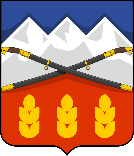 ПОСТАНОВЛЕНИЕАДМИНИСТРАЦИИ ПРЕДГОРНОГО МУНИЦИПАЛЬНОГО ОКРУГАСТАВРОПОЛЬСКОГО КРАЯст. ЕссентукскаяНаименование Программымуниципальная программа Предгорного муниципального округа Ставропольского края «Развитие образования»(далее - Программа)Ответственный исполнитель Программыуправление образования администрации Предгорного муниципального округа Ставропольского края (далее-управление образования)Соисполнители Программы управление архитектуры и градостроительства администрации Предгорного муниципального округа Ставропольского края (далее -управление архитектуры и градостроительства);управление по культуре и делам молодежи администрации Предгорного муниципального округа Ставропольского края (далее – управление по культуре и делам молодежи);отдел по спорту и физической культуре администрации Предгорного муниципального округа Ставропольского края (далее – отдел по физической культуре и спорту)Участники Программымуниципальные дошкольные образовательные организации Предгорного муниципального округа Ставропольского края; муниципальные общеобразовательные организации Предгорного муниципального округа Ставропольского края;муниципальные организации дополнительного образования Предгорного муниципального округа Ставропольского края;муниципальное бюджетное учреждение «Управление капитального строительства и единого заказчика» Предгорного муниципального округа Ставропольского краяПодпрограммы ПрограммыПодпрограмма 1: «Развитие дошкольного образования детей»;Подпрограмма 2: «Развитие общего и дополнительного образования детей»;Подпрограмма 3: «Поддержка детей-сирот и детей, оставшихся без попечения родителей»;Подпрограмма 4: «Обеспечение реализации муниципальной программы Предгорного муниципального округа Ставропольского края «Развитие образования» и общепрограммные мероприятияЦели Программы создание условий для обеспечения доступного и качественного дошкольного образования;повышение качества общего и дополнительного образования;создание условий для обеспечения законных прав и интересов детей-сирот и детей, оставшихся без попечения родителей (законных представителей) в Предгорном муниципального округеИндикаторы достижения целей Программыдоля детей в возрасте 1 - 6 лет, получающих дошкольную образовательную услугу и (или) услугу по их содержанию в муниципальных образовательных учреждениях, в общей численности детей в возрасте 
1 - 6 лет;доля обучающихся по федеральным государственным образовательным стандартам общего образования в общей численности обучающихся, осваивающих образовательные программы общего образования в Предгорном муниципального округе;доля детей в возрасте 5 - 18 лет, получающих услуги по дополнительному образованию в организациях различной организационно-правовой формы и формы собственности, в общей численности детей этой возрастной группы;доля детей-сирот и детей, оставшихся без попечения родителей, в общей численности детей в Предгорном муниципальном округеСроки реализации Программы2021 - 2026 годыОбъемы и источники финансового обеспечения Программыобъем финансового обеспечения Программы составит 8151944,88 тыс. рублей, в том числе по годам:в 2021 году – 1255277,05 тыс. рублей;в 2022 году – 1487723,51 тыс. рублей;в 2023 году – 1516157,75 тыс. рублей;в 2024 году – 1314542,15 тыс. рублей;в 2025 году – 1289122,21 тыс. рублей;в 2026 году – 1289122,21 тыс. рублей.по источникам финансового обеспечения Программы:за счет средств федерального бюджета – 624102,58 тыс. рублей, в том числе по годам:в 2021 году – 101773,85 тыс. рублей;в 2022 году – 152027,29 тыс. рублей;в 2023 году – 93774,07 тыс. рублей;в 2024 году – 95725,29 тыс. рублей;в 2025 году – 90401,04 тыс. рублей;в 2026 году – 90401,04 тыс. рублей.за счет средств краевого бюджета – 4632559,51 тыс. рублей, в том числе по годам:в 2021 году – 652300,42 тыс. рублей;в 2022 году – 830638,35 тыс. рублей;в 2023 году – 937650,64 тыс. рублей;в 2024 году – 750024,04 тыс. рублей;в 2025 году – 730973,03 тыс. рублей;в 2026 году – 730973,03 тыс. рублей.за счет средств местного бюджета – 2568382,79 тыс. рублей, в том числе по годам:в 2021 году – 446802,78 тыс. рублей;в 2022 году – 450557,87 тыс. рублей;в 2023 году – 430233,04 тыс. рублей;в 2024 году – 414292,82 тыс. рублей;в 2025 году – 413248,14 тыс. рублей;в 2026 году – 413248,14 тыс. рублей.за счет средств участников Программы – 
326900,00 тыс. рублей, в том числе по годам:в 2021 году -54400,00 тыс. рублей;в 2022 году – 54500,00 тыс. рублей;в 2023 году –54500,00 тыс. рублей;в 2024 году – 54500,00 тыс. рублей;в 2025 году - 54500,00 тыс. рублей;в 2026 году - 54500,00 тыс. рублейОжидаемые конечные результаты реализации Программыувеличение доли детей в возрасте 1 - 6 лет, получающих дошкольную образовательную услугу и (или) услугу по их содержанию в муниципальных образовательных учреждениях, в общей численности детей в возрасте 
1 - 6 лет с 45,0%  2019 г. до 51,90% в 2026 году;достижение доли обучающихся по федеральным государственным образовательным стандартам общего образования в общей численности обучающихся, осваивающих образовательные программы общего образования в Предгорном муниципального округе начиная с 2021 года 100,00%;доля детей в возрасте 5 - 18 лет, получающих услуги по дополнительному образованию в организациях различной организационно-правовой формы и формы собственности, в общей численности детей этой возрастной группы увеличится с 74,00% в 2019 году до 81,00 % в 2026 году;доля детей-сирот и детей, оставшихся без попечения родителей, в общей численности детей в Предгорном муниципальном округе уменьшится до 0,5% в 2026 году№ п/пНаименование индикатора достижения цели Программы и показателя решения задачи подпрограммы ПрограммыЕдиница измеренияЗначение индикатора достижения цели Программы и показателя решения задачи подпрограммы Программы по годамЗначение индикатора достижения цели Программы и показателя решения задачи подпрограммы Программы по годамЗначение индикатора достижения цели Программы и показателя решения задачи подпрограммы Программы по годамЗначение индикатора достижения цели Программы и показателя решения задачи подпрограммы Программы по годамЗначение индикатора достижения цели Программы и показателя решения задачи подпрограммы Программы по годамЗначение индикатора достижения цели Программы и показателя решения задачи подпрограммы Программы по годамЗначение индикатора достижения цели Программы и показателя решения задачи подпрограммы Программы по годамЗначение индикатора достижения цели Программы и показателя решения задачи подпрограммы Программы по годам№ п/пНаименование индикатора достижения цели Программы и показателя решения задачи подпрограммы ПрограммыЕдиница измерения201920202021202220232024 202520261234567891011Цель 1. Создание условий для обеспечения доступного и качественного дошкольного образования Цель 1. Создание условий для обеспечения доступного и качественного дошкольного образования Цель 1. Создание условий для обеспечения доступного и качественного дошкольного образования Цель 1. Создание условий для обеспечения доступного и качественного дошкольного образования Цель 1. Создание условий для обеспечения доступного и качественного дошкольного образования Цель 1. Создание условий для обеспечения доступного и качественного дошкольного образования Цель 1. Создание условий для обеспечения доступного и качественного дошкольного образования Цель 1. Создание условий для обеспечения доступного и качественного дошкольного образования Цель 1. Создание условий для обеспечения доступного и качественного дошкольного образования Цель 1. Создание условий для обеспечения доступного и качественного дошкольного образования Цель 1. Создание условий для обеспечения доступного и качественного дошкольного образования 1.1.Доля детей в возрасте 1 - 6 лет, получающих дошкольную образовательную услугу и (или) услугу по их содержанию в муниципальных образовательных учреждениях, в общей численности детей в возрасте 
1 - 6 летпроцентов45,0045,0050,8650,9051,0051,5051,8051,90Подпрограмма 1 «Развитие дошкольного образования детей»Подпрограмма 1 «Развитие дошкольного образования детей»Подпрограмма 1 «Развитие дошкольного образования детей»Подпрограмма 1 «Развитие дошкольного образования детей»Подпрограмма 1 «Развитие дошкольного образования детей»Подпрограмма 1 «Развитие дошкольного образования детей»Подпрограмма 1 «Развитие дошкольного образования детей»Подпрограмма 1 «Развитие дошкольного образования детей»Подпрограмма 1 «Развитие дошкольного образования детей»Подпрограмма 1 «Развитие дошкольного образования детей»Подпрограмма 1 «Развитие дошкольного образования детей»Задача 1.1. Обеспечение доступности и повышение качества дошкольного образования детей в Предгорном муниципальном округе.Задача 1.1. Обеспечение доступности и повышение качества дошкольного образования детей в Предгорном муниципальном округе.Задача 1.1. Обеспечение доступности и повышение качества дошкольного образования детей в Предгорном муниципальном округе.Задача 1.1. Обеспечение доступности и повышение качества дошкольного образования детей в Предгорном муниципальном округе.Задача 1.1. Обеспечение доступности и повышение качества дошкольного образования детей в Предгорном муниципальном округе.Задача 1.1. Обеспечение доступности и повышение качества дошкольного образования детей в Предгорном муниципальном округе.Задача 1.1. Обеспечение доступности и повышение качества дошкольного образования детей в Предгорном муниципальном округе.Задача 1.1. Обеспечение доступности и повышение качества дошкольного образования детей в Предгорном муниципальном округе.Задача 1.1. Обеспечение доступности и повышение качества дошкольного образования детей в Предгорном муниципальном округе.Задача 1.1. Обеспечение доступности и повышение качества дошкольного образования детей в Предгорном муниципальном округе.Задача 1.1. Обеспечение доступности и повышение качества дошкольного образования детей в Предгорном муниципальном округе.1.1.1.Доля детей в возрасте 1 - 6 лет, стоящих на учете для определения в муниципальные дошкольные образовательные учреждения, в общей численности детей в возрасте 1 - 6 летпроцентов15,0016,5012,5212,4012,2012,1012,0512,001.1.2.Доля муниципальных дошкольных образовательных учреждений, здания которых находятся в аварийном состоянии или требуют капитального ремонта, в общем числе муниципальных дошкольных образовательных учрежденийпроцентов3,703,7010,346,806,803,403,403,301.1.3.Количество мест для детей дошкольного возраста, созданных за счет строительства муниципальных дошкольных образовательных организаций мест-1601601609040--Цель 2. Повышение качества общего и дополнительного образования Цель 2. Повышение качества общего и дополнительного образования Цель 2. Повышение качества общего и дополнительного образования Цель 2. Повышение качества общего и дополнительного образования Цель 2. Повышение качества общего и дополнительного образования Цель 2. Повышение качества общего и дополнительного образования Цель 2. Повышение качества общего и дополнительного образования Цель 2. Повышение качества общего и дополнительного образования Цель 2. Повышение качества общего и дополнительного образования Цель 2. Повышение качества общего и дополнительного образования Цель 2. Повышение качества общего и дополнительного образования 2.1.Доля обучающихся по федеральным государственным образовательным стандартам общего образования в общей численности обучающихся, осваивающих образовательные программы общего образования в Предгорном муниципального округепроцентов93,8996,32100,00100,00100,00100,00100,00100,002.2.Доля детей в возрасте 5 - 18 лет, получающих услуги по дополнительному образованию в организациях различной организационно-правовой формы и формы собственности, в общей численности детей этой возрастной группыпроцентов67,0069,0068,0078,0079,0080,0080,5081,00Подпрограмма 2 «Развитие общего и дополнительного образования детей»Подпрограмма 2 «Развитие общего и дополнительного образования детей»Подпрограмма 2 «Развитие общего и дополнительного образования детей»Подпрограмма 2 «Развитие общего и дополнительного образования детей»Подпрограмма 2 «Развитие общего и дополнительного образования детей»Подпрограмма 2 «Развитие общего и дополнительного образования детей»Подпрограмма 2 «Развитие общего и дополнительного образования детей»Подпрограмма 2 «Развитие общего и дополнительного образования детей»Подпрограмма 2 «Развитие общего и дополнительного образования детей»Подпрограмма 2 «Развитие общего и дополнительного образования детей»Подпрограмма 2 «Развитие общего и дополнительного образования детей»Задача 2.1. Создание условий для повышения качества общего и дополнительного образования детей в Предгорном муниципальном округеЗадача 2.1. Создание условий для повышения качества общего и дополнительного образования детей в Предгорном муниципальном округеЗадача 2.1. Создание условий для повышения качества общего и дополнительного образования детей в Предгорном муниципальном округеЗадача 2.1. Создание условий для повышения качества общего и дополнительного образования детей в Предгорном муниципальном округеЗадача 2.1. Создание условий для повышения качества общего и дополнительного образования детей в Предгорном муниципальном округеЗадача 2.1. Создание условий для повышения качества общего и дополнительного образования детей в Предгорном муниципальном округеЗадача 2.1. Создание условий для повышения качества общего и дополнительного образования детей в Предгорном муниципальном округеЗадача 2.1. Создание условий для повышения качества общего и дополнительного образования детей в Предгорном муниципальном округеЗадача 2.1. Создание условий для повышения качества общего и дополнительного образования детей в Предгорном муниципальном округеЗадача 2.1. Создание условий для повышения качества общего и дополнительного образования детей в Предгорном муниципальном округеЗадача 2.1. Создание условий для повышения качества общего и дополнительного образования детей в Предгорном муниципальном округе2.1.1.Доля выпускников общеобразовательных организаций, не получивших аттестат о среднем общем образовании, в общей численности выпускников общеобразовательных организацийпроцентов10,801,400,500,400,350,300,302.1.2.Доля обучающихся в муниципальных общеобразовательных учреждениях, занимающихся во вторую смену, в общей численности, обучающихся в муниципальных общеобразовательных учреждениях процентов22,0030,0027,3024,0023,923,5023,30023,002.1.3.Расходы бюджета округа на общее образование в расчете на 1 обучающегося в муниципальных общеобразовательных учреждениях тыс. рублей54,2258,1458,1458,2058,2558,3058,3058,302.1.4Удельный вес детей-инвалидов, получающих образование на дому с использованием дистанционных образовательных технологий, от общего числа детей-инвалидов процентов3,504,003,503,603,703,803,904,002.1.5.Доля детей первой и второй групп здоровья в общей численности обучающихся в муниципальных общеобразовательных учрежденияхпроцентов90,3086,0097,9698,2098,4098,6098,8099,002.1.6.Доля специализированных классов по БДД, от общего количества классов – комплектовпроцентов0,000,100,260,500,700,801,001,202.1.7.Доля детей, обучающихся в 1-4 классах муниципальных общеобразовательных организациях, охваченных горячим питанием, в общей численности детей, обучающихся в 1-4 классах муниципальных общеобразовательных организацияхпроцентов0,00100,00100,00100,00100,00100,0100,00100,002.1.8Приобретение новогодних подарков детям, обучающимся, по программам начального общего образования в общеобразовательных организацияхединиц534352005479548054805490549054902.1.9Доля муниципальных общеобразовательных учреждений, в которых установлено периметральное ограждение, соответствующее действующим стандартампроцентов80,7580,7580,7584,6088,4592,3096,15100,002.1.10Доля общеобразовательных муниципальных учреждений, обеспеченных системой видеонаблюдения, соответствующая установленным техническим требованиямпроцентов80,7580,7580,7584,6088,4592,3096,15100,002.1.11Доля муниципальных общеобразовательных учреждений, здания которых находятся в аварийном состоянии или требуют капитального ремонта, в общем количестве муниципальных общеобразовательных учреждений процентов14,8014,9011,546,505,504,003,003,002.1.12Количество мест для детей школьного возраста, созданных за счет строительства общеобразовательных муниципальных учреждениймест10010002.1.13Создание центров образования цифрового и гуманитарного профилей на базе общеобразовательных организацийединиц422100002.1.14Количество детей, вовлеченных в образовательный процесс цифрового и гуманитарного профилячеловек9804801561156115611561156115612.1.15Доля детей в возрасте от 5 до 18 лет, имеющих право на получение дополнительного образования в рамках системы персонифицированного финансирования в общей численности детей в возрасте от 5 до 18 летпроцентов0,000,0047,5069,0072,5077,50 77,5077,502.1.16Доля детей в возрасте от 5 до 18 лет, использующих сертификаты дополнительного образованияпроцентов0,000,001,425,0025,0030,0030,0030,00Задача 3.1. Создание условий для воспитания гармонично развитой личности гражданина, сохранение и укрепление здоровья детей в процессе обучения по дополнительным общеобразовательным программамЗадача 3.1. Создание условий для воспитания гармонично развитой личности гражданина, сохранение и укрепление здоровья детей в процессе обучения по дополнительным общеобразовательным программамЗадача 3.1. Создание условий для воспитания гармонично развитой личности гражданина, сохранение и укрепление здоровья детей в процессе обучения по дополнительным общеобразовательным программамЗадача 3.1. Создание условий для воспитания гармонично развитой личности гражданина, сохранение и укрепление здоровья детей в процессе обучения по дополнительным общеобразовательным программамЗадача 3.1. Создание условий для воспитания гармонично развитой личности гражданина, сохранение и укрепление здоровья детей в процессе обучения по дополнительным общеобразовательным программамЗадача 3.1. Создание условий для воспитания гармонично развитой личности гражданина, сохранение и укрепление здоровья детей в процессе обучения по дополнительным общеобразовательным программамЗадача 3.1. Создание условий для воспитания гармонично развитой личности гражданина, сохранение и укрепление здоровья детей в процессе обучения по дополнительным общеобразовательным программамЗадача 3.1. Создание условий для воспитания гармонично развитой личности гражданина, сохранение и укрепление здоровья детей в процессе обучения по дополнительным общеобразовательным программамЗадача 3.1. Создание условий для воспитания гармонично развитой личности гражданина, сохранение и укрепление здоровья детей в процессе обучения по дополнительным общеобразовательным программамЗадача 3.1. Создание условий для воспитания гармонично развитой личности гражданина, сохранение и укрепление здоровья детей в процессе обучения по дополнительным общеобразовательным программамЗадача 3.1. Создание условий для воспитания гармонично развитой личности гражданина, сохранение и укрепление здоровья детей в процессе обучения по дополнительным общеобразовательным программам3.1.1.Доля детей, охваченных летним отдыхом и занятостью в летний период, в общей численности детей школьного возрастапроцентов98,3075,0070,0085,0087,0090,0090,0090,00Цель 3. Создание условий для обеспечения законных прав и интересов детей-сирот и детей, оставшихся без попечения родителей (законных представителей) в Предгорном муниципального округеЦель 3. Создание условий для обеспечения законных прав и интересов детей-сирот и детей, оставшихся без попечения родителей (законных представителей) в Предгорном муниципального округеЦель 3. Создание условий для обеспечения законных прав и интересов детей-сирот и детей, оставшихся без попечения родителей (законных представителей) в Предгорном муниципального округеЦель 3. Создание условий для обеспечения законных прав и интересов детей-сирот и детей, оставшихся без попечения родителей (законных представителей) в Предгорном муниципального округеЦель 3. Создание условий для обеспечения законных прав и интересов детей-сирот и детей, оставшихся без попечения родителей (законных представителей) в Предгорном муниципального округеЦель 3. Создание условий для обеспечения законных прав и интересов детей-сирот и детей, оставшихся без попечения родителей (законных представителей) в Предгорном муниципального округеЦель 3. Создание условий для обеспечения законных прав и интересов детей-сирот и детей, оставшихся без попечения родителей (законных представителей) в Предгорном муниципального округеЦель 3. Создание условий для обеспечения законных прав и интересов детей-сирот и детей, оставшихся без попечения родителей (законных представителей) в Предгорном муниципального округеЦель 3. Создание условий для обеспечения законных прав и интересов детей-сирот и детей, оставшихся без попечения родителей (законных представителей) в Предгорном муниципального округеЦель 3. Создание условий для обеспечения законных прав и интересов детей-сирот и детей, оставшихся без попечения родителей (законных представителей) в Предгорном муниципального округеЦель 3. Создание условий для обеспечения законных прав и интересов детей-сирот и детей, оставшихся без попечения родителей (законных представителей) в Предгорном муниципального округе3.1.Доля детей-сирот и детей, оставшихся без попечения родителей, в общей численности детей в Предгорном муниципальном округе процентов0,700,600,670,650,620,600,550,50Подпрограмма 3 «Поддержка детей-сирот и детей, оставшихся без попечения родителей»Подпрограмма 3 «Поддержка детей-сирот и детей, оставшихся без попечения родителей»Подпрограмма 3 «Поддержка детей-сирот и детей, оставшихся без попечения родителей»Подпрограмма 3 «Поддержка детей-сирот и детей, оставшихся без попечения родителей»Подпрограмма 3 «Поддержка детей-сирот и детей, оставшихся без попечения родителей»Подпрограмма 3 «Поддержка детей-сирот и детей, оставшихся без попечения родителей»Подпрограмма 3 «Поддержка детей-сирот и детей, оставшихся без попечения родителей»Подпрограмма 3 «Поддержка детей-сирот и детей, оставшихся без попечения родителей»Подпрограмма 3 «Поддержка детей-сирот и детей, оставшихся без попечения родителей»Подпрограмма 3 «Поддержка детей-сирот и детей, оставшихся без попечения родителей»Подпрограмма 3 «Поддержка детей-сирот и детей, оставшихся без попечения родителей»Задача 4.1. Повышение уровня социализации детей-сирот и детей, оставшихся без попечения родителейЗадача 4.1. Повышение уровня социализации детей-сирот и детей, оставшихся без попечения родителейЗадача 4.1. Повышение уровня социализации детей-сирот и детей, оставшихся без попечения родителейЗадача 4.1. Повышение уровня социализации детей-сирот и детей, оставшихся без попечения родителейЗадача 4.1. Повышение уровня социализации детей-сирот и детей, оставшихся без попечения родителейЗадача 4.1. Повышение уровня социализации детей-сирот и детей, оставшихся без попечения родителейЗадача 4.1. Повышение уровня социализации детей-сирот и детей, оставшихся без попечения родителейЗадача 4.1. Повышение уровня социализации детей-сирот и детей, оставшихся без попечения родителейЗадача 4.1. Повышение уровня социализации детей-сирот и детей, оставшихся без попечения родителейЗадача 4.1. Повышение уровня социализации детей-сирот и детей, оставшихся без попечения родителейЗадача 4.1. Повышение уровня социализации детей-сирот и детей, оставшихся без попечения родителей4.1.1.Доля детей-сирот и детей, оставшихся без попечения родителей (законных представителей), переданных на воспитание в замещающие семьи от общего количества выявленных детей в течение календарного годапроцентов80,0082,0063,1675,0079,0085,0089,0092,004.1.2.Количество работников опеки и попечительства и кандидатов в опекуны, приёмные родители, усыновители, направленных на обучениеединиц889910101212№ 
п/п Наименование подпрограммы Программы, основного мероприятия подпрограммы ПрограммыОтветственный исполнитель (соисполнитель, участник) основного мероприятия подпрограммы ПрограммыОжидаемый непосредственный результат основного мероприятия подпрограммы программы (краткое описание)СрокСрокСвязь с индикаторами достижения целей Программы и показателями решения задач подпрограммы Программы№ 
п/п Наименование подпрограммы Программы, основного мероприятия подпрограммы ПрограммыОтветственный исполнитель (соисполнитель, участник) основного мероприятия подпрограммы ПрограммыОжидаемый непосредственный результат основного мероприятия подпрограммы программы (краткое описание)начала реализацииокончания реализацииСвязь с индикаторами достижения целей Программы и показателями решения задач подпрограммы Программы122345667Цель 1. Создание условий для обеспечения доступного и качественного дошкольного образования Цель 1. Создание условий для обеспечения доступного и качественного дошкольного образования Цель 1. Создание условий для обеспечения доступного и качественного дошкольного образования Цель 1. Создание условий для обеспечения доступного и качественного дошкольного образования Цель 1. Создание условий для обеспечения доступного и качественного дошкольного образования Цель 1. Создание условий для обеспечения доступного и качественного дошкольного образования Цель 1. Создание условий для обеспечения доступного и качественного дошкольного образования Цель 1. Создание условий для обеспечения доступного и качественного дошкольного образования Цель 1. Создание условий для обеспечения доступного и качественного дошкольного образования 1.Подпрограмма 1 «Развитие дошкольного образования детей»  Подпрограмма 1 «Развитие дошкольного образования детей»  управление образования администрации Предгорного муниципального округаувеличение доли детей в возрасте 1 - 6 лет, получающих дошкольную образовательную услугу и (или) услугу по их содержанию в муниципальных образовательных учреждениях, в общей численности детей в возрасте 1 - 6 лет с 45,00% 2019 г. до 51,90% в 2026 году2021 год2026 год2026 годПункты 1.1. приложения 
1 к ПрограммеЗадача 1.1. Обеспечение доступности и повышение качества дошкольного образования детей в Предгорном муниципальном округе.Задача 1.1. Обеспечение доступности и повышение качества дошкольного образования детей в Предгорном муниципальном округе.Задача 1.1. Обеспечение доступности и повышение качества дошкольного образования детей в Предгорном муниципальном округе.Задача 1.1. Обеспечение доступности и повышение качества дошкольного образования детей в Предгорном муниципальном округе.Задача 1.1. Обеспечение доступности и повышение качества дошкольного образования детей в Предгорном муниципальном округе.Задача 1.1. Обеспечение доступности и повышение качества дошкольного образования детей в Предгорном муниципальном округе.Задача 1.1. Обеспечение доступности и повышение качества дошкольного образования детей в Предгорном муниципальном округе.Задача 1.1. Обеспечение доступности и повышение качества дошкольного образования детей в Предгорном муниципальном округе.Задача 1.1. Обеспечение доступности и повышение качества дошкольного образования детей в Предгорном муниципальном округе.1.1.Обеспечение предоставления бесплатного дошкольного образованияОбеспечение предоставления бесплатного дошкольного образованияуправление образования администрации Предгорного муниципального округа, муниципальные дошкольные образовательные организациисокращение доли детей в возрасте 1 - 6 лет, стоящих на учете для определения в муниципальные дошкольные образовательные учреждения, в общей численности детей в возрасте 1 - 6 лет с 15% в 2019 году до 12% в 2026 году2021 год2026 год2026 годпункты 1.1.1. приложения 1 к Программе1.2.Строительство (реконструкция) и ремонт объектов дошкольных образовательных организаций округаСтроительство (реконструкция) и ремонт объектов дошкольных образовательных организаций округауправление образования администрации Предгорного муниципального округа, муниципальные дошкольные образовательные организации, управление архитектуры и градостроительства, муниципальное бюджетное учреждение «Управление капитального строительства и единого заказчика»снижение доли муниципальных дошкольных образовательных учреждений, здания которых находятся в аварийном состоянии или требуют капитального ремонта, в общем числе муниципальных дошкольных образовательных учреждений с 3,7% в 2019 году до 3,3% в 2026 году2021 год2026 год2026 годпункт 1.1.2 приложения 1 к Программе1.3.Участие в реализации региональных проектов Участие в реализации региональных проектов управление образования администрации Предгорного муниципального округа, муниципальное бюджетное учреждение «Управление капитального строительства и единого заказчика»увеличение количества мест для детей дошкольного возраста, созданных за счет строительства муниципальных дошкольных образовательных организаций с 2019 по 2026 годы на 610 мест2021 год2026 год2026 годпункт 1.1.3 приложения 1 к ПрограммеЦель 2. Повышение качества общего и дополнительного образованияЦель 2. Повышение качества общего и дополнительного образованияЦель 2. Повышение качества общего и дополнительного образованияЦель 2. Повышение качества общего и дополнительного образованияЦель 2. Повышение качества общего и дополнительного образованияЦель 2. Повышение качества общего и дополнительного образованияЦель 2. Повышение качества общего и дополнительного образованияЦель 2. Повышение качества общего и дополнительного образованияЦель 2. Повышение качества общего и дополнительного образования2.Подпрограмма 2 «Развитие общего и дополнительного образования детей»Подпрограмма 2 «Развитие общего и дополнительного образования детей»управление образования администрации Предгорного муниципального округа достижение доли обучающихся по федеральным государственным образовательным стандартам общего образования в общей численности обучающихся, осваивающих образовательные программы общего образования в Предгорном муниципального округе начиная с 2021 года 100%;увеличение доли детей в возрасте 5 - 18 лет, получающих услуги по дополнительному образованию в организациях различной организационно-правовой формы и формы собственности, в общей численности детей этой возрастной группы увеличится с 67,00% в 2019 году до 81,00% в 2026 году2021 год2026 год2026 годпункты 2.1. и 2.2. приложения 1 к ПрограммеЗадача 2.1. Создание условий для повышения качества общего и дополнительного образования детей в Предгорном муниципальном округеЗадача 2.1. Создание условий для повышения качества общего и дополнительного образования детей в Предгорном муниципальном округеЗадача 2.1. Создание условий для повышения качества общего и дополнительного образования детей в Предгорном муниципальном округеЗадача 2.1. Создание условий для повышения качества общего и дополнительного образования детей в Предгорном муниципальном округеЗадача 2.1. Создание условий для повышения качества общего и дополнительного образования детей в Предгорном муниципальном округеЗадача 2.1. Создание условий для повышения качества общего и дополнительного образования детей в Предгорном муниципальном округеЗадача 2.1. Создание условий для повышения качества общего и дополнительного образования детей в Предгорном муниципальном округеЗадача 2.1. Создание условий для повышения качества общего и дополнительного образования детей в Предгорном муниципальном округеЗадача 2.1. Создание условий для повышения качества общего и дополнительного образования детей в Предгорном муниципальном округе2.1.1Предоставление бесплатного общего образования детей.Предоставление бесплатного общего образования детей.управление образования администрации Предгорного муниципального округа, муниципальные образовательные организациисокращение доли выпускников общеобразовательных организаций, не получивших аттестат о среднем общем образовании, в общей численности выпускников общеобразовательных организаций с 1% в 2019 году к 2026 году составит 0,3%;снижение доли обучающихся в муниципальных общеобразовательных учреждениях, занимающихся во вторую смену, в общей численности обучающихся в муниципальных общеобразовательных учреждениях с 30% в 2020 году до 23% в 2026 году;увеличение расходов бюджета округа на общее образование в расчете на 1 обучающегося в муниципальных общеобразовательных учреждениях проведение производственного контроля и медицинских осмотров работников образовательных организаций с 54,22 тыс. руб. в 2019 году до 58,3 тыс. руб. в 2026 году;увеличение удельного веса детей-инвалидов, получающих образование на дому с использованием дистанционных образовательных технологий, от общего числа детей-инвалидов с 3,5% в 2019 году до 4,0% в 2026 году;увеличение доли детей первой и второй групп здоровья в общей численности обучающихся в муниципальных общеобразовательных учреждениях с 90,3% в 2019 году до 99% в 2026 году;доля специализированных классов по БДД, от общего количества классов – комплектов в 2026 году составит 1,2%;сохранение доли детей, обучающихся в 1 - 4 классах муниципальных общеобразовательных организациях, охваченных горячим питанием на уровне 100%;обеспечение 100% детей, обучающихся, по программам начального общего образования в общеобразовательных организациях новогодними подарками;увеличение доли муниципальных общеобразовательных учреждений, в которых установлено периметральное ограждение, соответствующее действующим стандартам с 80,75% в 2019 году до 100,0% в 2026 году;увеличение доли общеобразовательных муниципальных учреждений, обеспеченных системой видеонаблюдения, соответствующей установленным техническим требованиям с 80,75% в 2019 году до 100% в 2026 году2021 год2021 год2026 годпункты 2.1.1 - 2.1.10 приложения 1 к Программе 2.1.2.Строительство (реконструкция) и ремонт объектов общеобразовательных организаций округа.Строительство (реконструкция) и ремонт объектов общеобразовательных организаций округа.управление образования администрации Предгорного муниципального округа;муниципальные общеобразовательные организации;управление архитектуры и градостроительства;муниципальное бюджетное учреждение «Управление капитального строительства и единого заказчика»сокращение доли муниципальных общеобразовательных учреждений, здания которых находятся в аварийном состоянии или требуют капитального ремонта, в общем количестве муниципальных общеобразовательных учреждений с 14,8% в 2019 году до 3% в 2026 году;увеличение числа новых мест в муниципальных общеобразовательных организациях, введенных путем строительства к 2026 году на 1100 единиц2021 год2021 год2026 годпункты 2.1.11 и 2.1.12 приложения 1 к Программе2.1.3.Участие и реализация региональных проектовУчастие и реализация региональных проектовуправление образования администрации Предгорного муниципального округа, управление архитектуры и градостроительства; муниципальные общеобразовательные организации;муниципальное бюджетное учреждение «Управление капитального строительства и единого заказчика»создание 9 центров образования цифрового и гуманитарного профилей на базе общеобразовательных организаций в течение 2019 – 2026 годов;увеличение количества детей, вовлеченных в образовательный процесс цифрового и гуманитарного профиля с 980 человек в 2019 году до 1561 человек в 2026 году2021 год2021 год2026 годпункты 2.1.13 и 2.1.14 приложения 1 к Программе2.1.4.Обеспечение функционирования системы персонифицированного финансирования дополнительного образования детейОбеспечение функционирования системы персонифицированного финансирования дополнительного образования детейуправление образования администрации Предгорного муниципального округа, муниципальные образовательные организацииувеличение доли детей в возрасте от 5 до 18 лет, имеющих право на получение дополнительного образования в рамках системы персонифицированного финансирования в общей численности детей в возрасте от 5 до 18 лет с 47,5% в 2021 году до 77,5% в 2026 году2021 год2021 год2026 годпункт 2.1.15 приложения 1 к ПрограммеЗадача 3.1. Создание условий для воспитания гармонично развитой личности гражданина, сохранение и укрепление здоровья детей в процессе обучения по дополнительным общеобразовательным программам.Задача 3.1. Создание условий для воспитания гармонично развитой личности гражданина, сохранение и укрепление здоровья детей в процессе обучения по дополнительным общеобразовательным программам.Задача 3.1. Создание условий для воспитания гармонично развитой личности гражданина, сохранение и укрепление здоровья детей в процессе обучения по дополнительным общеобразовательным программам.Задача 3.1. Создание условий для воспитания гармонично развитой личности гражданина, сохранение и укрепление здоровья детей в процессе обучения по дополнительным общеобразовательным программам.Задача 3.1. Создание условий для воспитания гармонично развитой личности гражданина, сохранение и укрепление здоровья детей в процессе обучения по дополнительным общеобразовательным программам.Задача 3.1. Создание условий для воспитания гармонично развитой личности гражданина, сохранение и укрепление здоровья детей в процессе обучения по дополнительным общеобразовательным программам.Задача 3.1. Создание условий для воспитания гармонично развитой личности гражданина, сохранение и укрепление здоровья детей в процессе обучения по дополнительным общеобразовательным программам.Задача 3.1. Создание условий для воспитания гармонично развитой личности гражданина, сохранение и укрепление здоровья детей в процессе обучения по дополнительным общеобразовательным программам.Задача 3.1. Создание условий для воспитания гармонично развитой личности гражданина, сохранение и укрепление здоровья детей в процессе обучения по дополнительным общеобразовательным программам.Доля детей в возрасте от 5 до 18 лет использующих сертификаты дополнительного образования3.1.1.Обеспечение предоставления бесплатного дополнительного образования детейОбеспечение предоставления бесплатного дополнительного образования детейуправление образования администрации Предгорного муниципального округа, муниципальные организации дополнительного образования, управление по культуре и делам молодежи администрации Предгорного муниципального округа; отдел по спорту и физической культуре администрации Предгорного муниципального округаувеличение доли детей в возрасте от 5 до 18 лет, имеющих право на получение дополнительного образования в рамках системы персонифицированного финансирования в общей численности детей в возрасте от 5 до 18 лет с 47,5% в 2021 году до 77,5 % в 2026 году;увеличение доли детей в возрасте от 5 до 18 лет использующих сертификаты дополнительного образования с 1,42 % в 2021 году до 30,0% в 2026 году2021 год2026 год2026 годпункты 2.1.15 и 2.1.16 приложения 1 к Программе3.1.2.Организация отдыха и укрепление здоровья детейОрганизация отдыха и укрепление здоровья детейуправление образования администрации Предгорного муниципального округа; муниципальные общеобразовательные организацииувеличение доли детей, охваченных летним отдыхом и занятостью в летний период, в общей численности детей школьного возраста в 2020 году с 75,0% до 90,0% в 2026 году2021 год2026 год2026 годпункты 3.1.1. приложения 1 к ПрограммеЦель 3. Создание условий для обеспечения законных прав и интересов детей-сирот и детей, оставшихся без попечения родителей (законных представителей) в Предгорном муниципальном округеЦель 3. Создание условий для обеспечения законных прав и интересов детей-сирот и детей, оставшихся без попечения родителей (законных представителей) в Предгорном муниципальном округеЦель 3. Создание условий для обеспечения законных прав и интересов детей-сирот и детей, оставшихся без попечения родителей (законных представителей) в Предгорном муниципальном округеЦель 3. Создание условий для обеспечения законных прав и интересов детей-сирот и детей, оставшихся без попечения родителей (законных представителей) в Предгорном муниципальном округеЦель 3. Создание условий для обеспечения законных прав и интересов детей-сирот и детей, оставшихся без попечения родителей (законных представителей) в Предгорном муниципальном округеЦель 3. Создание условий для обеспечения законных прав и интересов детей-сирот и детей, оставшихся без попечения родителей (законных представителей) в Предгорном муниципальном округеЦель 3. Создание условий для обеспечения законных прав и интересов детей-сирот и детей, оставшихся без попечения родителей (законных представителей) в Предгорном муниципальном округеЦель 3. Создание условий для обеспечения законных прав и интересов детей-сирот и детей, оставшихся без попечения родителей (законных представителей) в Предгорном муниципальном округеЦель 3. Создание условий для обеспечения законных прав и интересов детей-сирот и детей, оставшихся без попечения родителей (законных представителей) в Предгорном муниципальном округе3.Подпрограмма 3 «Поддержка детей-сирот и детей, оставшихся без попечения родителей»Подпрограмма 3 «Поддержка детей-сирот и детей, оставшихся без попечения родителей»управление образования администрации Предгорного муниципального округа снижение доли детей-сирот и детей, оставшихся без попечения родителей, в общей численности детей в Предгорном муниципальном округе до 0,5% в 2026 году2021 год2026 год2026 годпункт 3.1 приложения 1 к ПрограммеЗадача 3.2. Повышение уровня социализации детей-сирот и детей, оставшихся без попечения родителейЗадача 3.2. Повышение уровня социализации детей-сирот и детей, оставшихся без попечения родителейЗадача 3.2. Повышение уровня социализации детей-сирот и детей, оставшихся без попечения родителейЗадача 3.2. Повышение уровня социализации детей-сирот и детей, оставшихся без попечения родителейЗадача 3.2. Повышение уровня социализации детей-сирот и детей, оставшихся без попечения родителейЗадача 3.2. Повышение уровня социализации детей-сирот и детей, оставшихся без попечения родителейЗадача 3.2. Повышение уровня социализации детей-сирот и детей, оставшихся без попечения родителейЗадача 3.2. Повышение уровня социализации детей-сирот и детей, оставшихся без попечения родителейЗадача 3.2. Повышение уровня социализации детей-сирот и детей, оставшихся без попечения родителей3.2.1Осуществление отдельных государственных полномочий по предоставлению мер социальной поддержки детям, находящимся под опекой и в приёмных семьяхОсуществление отдельных государственных полномочий по предоставлению мер социальной поддержки детям, находящимся под опекой и в приёмных семьяхуправление образования администрации Предгорного муниципального округа увеличение доли детей-сирот и детей, оставшихся без попечения родителей, (законных представителей), переданных на воспитание в замещающие семьи от общего количества выявленных детей в течение календарного года 80% в 2019 году до 92% в 2026 году2021 год2021 год2026 годпункт 4.1.1. приложения 1 к Программе3.2.2Прохождение курсов повышения квалификации (переподготовки) работников опеки и попечительства, направление на обучение кандидатов в опекуны, приёмные родители, усыновителиПрохождение курсов повышения квалификации (переподготовки) работников опеки и попечительства, направление на обучение кандидатов в опекуны, приёмные родители, усыновителиуправление образования администрации Предгорного муниципального округа увеличение количества работников опеки и попечительства и кандидатов в опекуны, приёмные родители, усыновители, направленных на обучение с 8 единиц в 2019 году до 12 единиц в 2026 году2021 год2021 год2026 годпункт 4.1.2. приложения 1 к Программе4.4.Подпрограмма 4 «Обеспечение реализации муниципальной программы Предгорного муниципального округа Ставропольского края «Развитие образования и общепрограммные мероприятия»управление образования администрации Предгорного муниципального округаобеспечение выполнения целей, решение задач и достижение целевых индикаторов Программы2021 год2026 год2026 годреализация Подпрограммы позволит достигнуть значений всех индикаторов достижения целей Программы4.1.Обеспечение реализации ПрограммыОбеспечение реализации Программыуправление образования администрации Предгорного муниципального округаобеспечение выполнения целей, решение задач и достижение целевых индикаторов Программы2021 год2021 год2026 годреализация основного мероприятия позволит достичь выполнение всех целевых индикаторов Программы№ п/пЦели Программы и задачи подпрограмм ПрограммыЗначения весовых коэффициентов, присвоенных целям Программы и задачам подпрограмм Программы по годамЗначения весовых коэффициентов, присвоенных целям Программы и задачам подпрограмм Программы по годамЗначения весовых коэффициентов, присвоенных целям Программы и задачам подпрограмм Программы по годамЗначения весовых коэффициентов, присвоенных целям Программы и задачам подпрограмм Программы по годамЗначения весовых коэффициентов, присвоенных целям Программы и задачам подпрограмм Программы по годамЗначения весовых коэффициентов, присвоенных целям Программы и задачам подпрограмм Программы по годамЗначения весовых коэффициентов, присвоенных целям Программы и задачам подпрограмм Программы по годам№ п/пЦели Программы и задачи подпрограмм Программы2020 (базовый)2021202220232024202520261234567891.Цель 1. Создание условий для обеспечения доступного и качественного дошкольного образования 0,330,330,330,330,330,330,33Подпрограмма 1. «Развитие дошкольного образования детей»Подпрограмма 1. «Развитие дошкольного образования детей»Подпрограмма 1. «Развитие дошкольного образования детей»Подпрограмма 1. «Развитие дошкольного образования детей»Подпрограмма 1. «Развитие дошкольного образования детей»Подпрограмма 1. «Развитие дошкольного образования детей»Подпрограмма 1. «Развитие дошкольного образования детей»Подпрограмма 1. «Развитие дошкольного образования детей»1.1.Задача 1.1. Обеспечение доступности и повышение качества дошкольного образования детей в Предгорном муниципальном округе1,01,01,01,01,01,01,02.Цель 2. Повышение качества общего и дополнительного образования 0,330,330,330,330,330,330,33Подпрограмма 2 «Развитие общего и дополнительного образования детей»Подпрограмма 2 «Развитие общего и дополнительного образования детей»Подпрограмма 2 «Развитие общего и дополнительного образования детей»Подпрограмма 2 «Развитие общего и дополнительного образования детей»Подпрограмма 2 «Развитие общего и дополнительного образования детей»Подпрограмма 2 «Развитие общего и дополнительного образования детей»Подпрограмма 2 «Развитие общего и дополнительного образования детей»Подпрограмма 2 «Развитие общего и дополнительного образования детей»2.1.Задача 2.1. Создание условий для повышения качества общего и дополнительного образования детей в Предгорном муниципальном округе0,50,50,50,50,50,50,5Задача 2.2. Создание условий для воспитания гармонично развитой личности гражданина, сохранение и укрепление здоровья детей в процессе обучения по дополнительным общеобразовательным программам0,50,50,50,50,50,50,53.Цель 3. Создание условий для обеспечения законных прав и интересов детей-сирот и детей, оставшихся без попечения родителей (законных представителей) в Предгорном муниципального округе 0,330,330,330,330,330,330,33Подпрограмма 3.  «Поддержка детей-сирот и детей, оставшихся без попечения родителей»Подпрограмма 3.  «Поддержка детей-сирот и детей, оставшихся без попечения родителей»Подпрограмма 3.  «Поддержка детей-сирот и детей, оставшихся без попечения родителей»Подпрограмма 3.  «Поддержка детей-сирот и детей, оставшихся без попечения родителей»Подпрограмма 3.  «Поддержка детей-сирот и детей, оставшихся без попечения родителей»Подпрограмма 3.  «Поддержка детей-сирот и детей, оставшихся без попечения родителей»Подпрограмма 3.  «Поддержка детей-сирот и детей, оставшихся без попечения родителей»Подпрограмма 3.  «Поддержка детей-сирот и детей, оставшихся без попечения родителей»3.1Задача 3.1. Повышение уровня социализации детей-сирот и детей, оставшихся без попечения родителей1,01,01,01,01,01,01,0№ п/пНаименование индикатора достижения цели Программы и показателя решения задачи подпрограммы ПрограммыЕдиница измеренияИсточник информации (методика расчета)Временные характеристики индикатора достижения цели Программы и показателя решения задачи подпрограммы Программы12345Индикаторы достижения целей ПрограммыИндикаторы достижения целей ПрограммыИндикаторы достижения целей ПрограммыИндикаторы достижения целей ПрограммыИндикаторы достижения целей Программы1.Доля детей в возрасте 1 - 6 лет, получающих дошкольную образовательную услугу и (или) услугу по их содержанию в муниципальных образовательных учреждениях, в общей численности детей в возрасте 1 - 6 лет)процентовРассчитывается по формуле: Д= Чп/Ч *100%, где:Чп - численность детей, посещающих организации, осуществляющие образовательную деятельность по образовательным программам дошкольного образования;Ч - общая численность детей в возрасте 1 - 6 летИсточник информации:форма федерального статистического наблюдения № 85 К «Сведения о деятельности организации, осуществляющей образовательную деятельность по образовательным программам дошкольного образования, присмотр и уход за детьми», утвержденная Приказом Росстата от 18.07.2019 № 410 (ред. от 10.09.2019, с изм. от 30.07.2020) «Об утверждении форм федерального статистического наблюдения для организации федерального статистического наблюдения за деятельностью в сфере образования, науки, инноваций и информационных технологийежеквартально2.Доля обучающихся по федеральным государственным образовательным стандартам общего образования в общей численности обучающихся, осваивающих образовательные программы общего образования в Предгорном муниципального округепроцентовРассчитывается по формуле: Д= Чп/Ч *100%, где:Чп - численность детей, обучающихся по федеральным государственным образовательным стандартам общего образования;Ч - общая численность детей обучающихся, осваивающих образовательные программы общего образованияИсточник информации:форма федерального статистического наблюдения № ОО-1 «Сведения об организации, осуществляющей образовательную деятельность по образовательным программам начального общего, основного общего, среднего общего образования», утвержденная Приказом Росстата от 05.08.2020 N 431 "Об утверждении формы федерального статистического наблюдения с указаниями по ее заполнению для организации Министерством просвещения Российской Федерации федерального статистического наблюдения в сфере общего образованияежегодно3.Доля детей в возрасте 5 - 18 лет, получающих услуги по дополнительному образованию в организациях различной организационно-правовой формы и формы собственности, в общей численности детей этой возрастной группыпроцентовРассчитывается по формуле: Д = Чп/Ч *100%, где:Чп - численность детей, получающих услуги по дополнительному образованию в организациях различной организационно-правовой формы и формы собственности;Ч - общая численность детей Источник информации:муниципальное задание общеобразовательных учреждений; информационная система bus.gof.ru;форма федерального статистического наблюдения № 1-ДО «Сведения об учреждении дополнительного образования детей»,утвержденная Приказом  Росстата от 14.01.2013 № 12 (ред. от 23.12.2016) «Об утверждении статистического инструментария для организации Министерством образования и науки Российской Федерации федерального статистического наблюдения за деятельностью образовательных учреждений»ежегодно4.Доля детей-сирот и детей, оставшихся без попечения родителей, в общей численности детей в Предгорном муниципальном округепроцентовРассчитывается по формуле:Д = Кд-с /Ко *100%, где:Кд-с - количество детей сирот, оставшихся без попечения родителей Ко - общую численность детей в возрасте от 0 до 18 летИсточник информации:форма федерального статистического наблюдения № 103-рик «Сведения о выявлении и устройстве детей-сирот и детей, оставшихся без попечения родителей», утвержденная Приказом Росстата Приказ Росстата от 19.01.2021 № 7 «Об утверждении формы федерального статистического наблюдения с указаниями по ее заполнению для организации Министерством просвещения Российской Федерации федерального статистического наблюдения за выявлением и устройством детей-сирот и детей, оставшихся без попечения родителей»ежеквартальноПодпрограмма 1 «Развитие дошкольного образования детей»Подпрограмма 1 «Развитие дошкольного образования детей»Подпрограмма 1 «Развитие дошкольного образования детей»Подпрограмма 1 «Развитие дошкольного образования детей»Подпрограмма 1 «Развитие дошкольного образования детей»5.Доля детей в возрасте 1 -6 лет, стоящих на учете для определения в муниципальные дошкольные образовательные учреждения, в общей численности детей в возрасте 1 - 6 летпроцентовРассчитывается по формуле:Д= Чо/Ч *100%, где:Чо = численность детей, находящихся в очереди на получение мест в организациях, осуществляющих образовательную деятельность по образовательным программам дошкольного образования;Ч=общая численность детей в возрасте 1 - 6 летИсточник информации:форма федерального статистического наблюдения № 85 К «Сведения о деятельности организации, осуществляющей образовательную деятельность по образовательным программам дошкольного образования, присмотр и уход за детьми», утвержденная Приказом Росстата от 18.07.2019 № 410 (ред. от 10.09.2019, с изм. от 30.07.2020) «Об утверждении форм федерального статистического наблюдения для организации федерального статистического наблюдения за деятельностью в сфере образования, науки, инноваций и информационных технологий»ежегодно6.Доля муниципальных дошкольных образовательных учреждений, здания которых находятся в аварийном состоянии или требуют капитального ремонта, в общем числе муниципальных дошкольных образовательных учрежденийпроцентовРассчитывается по формуле:Д= Чк/Ч *100%, где:Чк = численность зданий, которые находятся в аварийном состоянии или требуют капитального ремонта;Ч=общая численность муниципальных дошкольных образовательных учреждений.Источник информации:форма федерального статистического наблюдения № 85 К «Сведения о деятельности организации, осуществляющей образовательную деятельность по образовательным программам дошкольного образования, присмотр и уход за детьми», утвержденная Приказом Росстата от 18.07.2019 № 410 (ред. от 10.09.2019, с изм. от 30.07.2020) «Об утверждении форм федерального статистического наблюдения для организации федерального статистического наблюдения за деятельностью в сфере образования, науки, инноваций и информационных технологий»ежегодно7.Количество мест для детей дошкольного возраста, созданных за счет строительства муниципальных дошкольных образовательных организаций единицИсточник информации:отчет к соглашению между министерством строительства и архитектуры Ставропольского края и администрацией Предгорного муниципального округа; унифицированные формы № КС-2 и № КС-3, утвержденные Постановлением Госкомстата России от 11.11.1999 № 100Подпрограмма 2 «Развитие общего и дополнительного образования детей»Подпрограмма 2 «Развитие общего и дополнительного образования детей»Подпрограмма 2 «Развитие общего и дополнительного образования детей»Подпрограмма 2 «Развитие общего и дополнительного образования детей»Подпрограмма 2 «Развитие общего и дополнительного образования детей»8.Доля выпускников общеобразовательных организаций, не получивших аттестат о среднем общем образовании, в общей численности выпускников общеобразовательных организацийпроцентовРассчитывается по формуле:У=Ва/В*100%, где:Ва - выпускники общеобразовательных организаций, не получившие аттестат о среднем общем образовании,В - общая численность выпускниковИсточник информации:муниципальное задание общеобразовательных учреждений; информационная система bus.gof.ru;форма федерального статистического наблюдения № ОО-1 «Сведения об организации, осуществляющей образовательную деятельность по образовательным программам начального общего, основного общего, среднего общего образования», утвержденная Приказом Росстата от 05.08.2020 № 431 «Об утверждении формы федерального статистического наблюдения с указаниями по ее заполнению для организации Министерством просвещения Российской Федерации федерального статистического наблюдения в сфере общего образования»ежегодно9.Доля обучающихся в муниципальных общеобразовательных учреждениях, занимающихся во вторую смену, в общей численности обучающихся в муниципальных общеобразовательных учрежденияхпроцентовРассчитывается по формуле:Д= Чв/Ч*100%, где:Чв - численность обучающихся занимающихся во вторую смену;Ч – общая численность обучающихсяИсточник информации:отчетность общеобразовательных организаций, муниципальное задание общеобразовательных учреждений; информационная системаof.ru;форма федерального статистического наблюдения № ОО-2 «Сведения о материально-технической и информационной базе, финансово-экономической деятельности общеобразовательной организации», утвержденная Приказом Росстата от 01.11.2019 № 648 (ред. от 05.12.2019) «Об утверждении форм федерального статистического наблюдения с указаниями по их заполнению для организации Министерством просвещения Российской Федерации федерального статистического наблюдения в сфере общего и среднего профессионального образования»ежегодно10.Расходы бюджета округа на общее образование в расчете на 1 обучающегося в муниципальных общеобразовательных учреждениях тыс. рублейИсточник информацииформа федерального статистического наблюдения № ОО-2 «Сведения о материально-технической и информационной базе, финансово-экономической деятельности общеобразовательной организации», утвержденная Приказом Росстата от 01.11.2019 № 648 (ред. от 05.12.2019) «Об утверждении форм федерального статистического наблюдения с указаниями по их заполнению для организации Министерством просвещения Российской Федерации федерального статистического наблюдения в сфере общего и среднего профессионального образования»ежегодно11.Удельный вес детей-инвалидов, получающих образование на дому с использованием дистанционных образовательных технологий, от общего числа детей-инвалидовпроцентовРассчитывается по формуле:У=До/Д*100%, где:До - дети-инвалиды, получающие образование на дому с использованием дистанционных образовательных технологий;Д – общее количество детей –инвалидов.Источник информации:муниципальное задание общеобразовательных учреждений; информационная система bus.gof.ruежегодно12.Доля детей первой и второй группы здоровья в общей численности обучающихся в муниципальных общеобразовательных учрежденияхпроцентовРассчитывается по формуле:У = Число дето-дней по болезни делить на общее количество детей * 100%Источник информации:муниципальное задание общеобразовательных учреждений; информационная система bus.gof.ruежегодно13.Доля специализированных классов по БДД, от общего количества классов - комплектов процентовРассчитывается по формуле:Д=Кб /К*100%, где:Кб- количество специализированных классов по БДД;К- общее количество классовИсточник информации:муниципальное задание общеобразовательных учреждений; информационная система bus.gof.ruежегодно14.Доля детей, обучающихся в 1-4 классах муниципальных общеобразовательных организациях, охваченных горячим питанием, в общей численности детей, обучающихся в 1-4 классах муниципальных общеобразовательных организацияхпроцентовРассчитывается по формуле:Д = О1-4 кл. / О*100, гдеО1-4 кл - количество обучающихся в 1-4 классах, охваченных горячим питание в 1-4 классах ОУ;О - общее количество детей обучающихся в 1-4 классах общеобразовательных организацияхИсточник информации:отчетность общеобразовательных учрежденийежеквартально15.Приобретение новогодних подарков детям, обучающимся, по программам начального общего образования в общеобразовательных организацияхединицИсточник информации:Соглашение между Министерством образования Ставропольского края и администрацией Предгорного муниципального округа Ставропольского края; отчетность общеобразовательных учрежденийежегодно16. Доля муниципальных общеобразовательных учреждений, в которых установлено периметральное ограждение, соответствующее действующим стандартампроцентовРассчитывается по формуле:Д = УСПО / УО*100, где:УСПО - количество муниципальных общеобразовательных учреждений, в которых установлено периметральное ограждение, соответствующее действующим стандартам;УО - общее муниципальных общеобразовательных учреждений ПМО СКИсточник информации:Соглашение между Министерством образования Ставропольского края и администрацией Предгорного муниципального округа Ставропольского края; отчетность общеобразовательных учрежденийежегодно17.Доля общеобразовательных муниципальных учреждений, обеспеченных системой видеонаблюдения, соответствующая установленным техническим требованиямпроцентовРассчитывается по формуле:Д = УВ / УО*100, где:УВ - количество муниципальных общеобразовательных учреждений, обеспеченных системой видеонаблюдения, соответствующая установленным техническим требованиям;УО - общее муниципальных общеобразовательных учреждений ПМО СКИсточник информации:Соглашение между Министерством образования Ставропольского края и администрацией Предгорного муниципального округа Ставропольского края; отчетность общеобразовательных учрежденийежегодно18.Доля муниципальных общеобразовательных учреждений, здания которых находятся в аварийном состоянии или требуют капитального ремонта, в общем количестве муниципальных общеобразовательных учреждений процентовРассчитывается по формуле:Д = Ка /К*100%, где:Ка - количество муниципальных общеобразовательных учреждений, здания которых находятся в аварийном состоянии или требуют капитального ремонта;К - общее количество общеобразовательных организаций.Источник информации:форма федерального статистического наблюдения № ОО-2 «Сведения о материально-технической и информационной базе, финансово-экономической деятельности общеобразовательной организации», утвержденная Приказом Росстата от 01.11.2019 № 648 (ред. от 05.12.2019) «Об утверждении форм федерального статистического наблюдения с указаниями по их заполнению для организации Министерством просвещения Российской Федерации федерального статистического наблюдения в сфере общего и среднего профессионального образования»ежегодно19.Количество мест для детей школьного возраста, созданных за счет строительства общеобразовательных муниципальных учрежденийместИсточник информации:отчет к соглашению между министерством строительства и архитектуры Ставропольского края и администрацией Предгорного муниципального округа; унифицированные формы № КС-2 и № КС-3, утвержденные Постановлением Госкомстата России от 11.11.1999 № 100ежегодно20.Создание центров образования цифрового и гуманитарного профилей на базе общеобразовательных организацийединицИсточник информации:отчетность управления образования;отчет к соглашению между Министерством образования Ставропольского края и администрацией Предгорного муниципального округа Ставропольского краяежегодно21.Количество детей, вовлеченных в образовательный процесс цифрового и гуманитарного профилячеловекИсточник информации:отчетность управления образования;отчет к соглашению между Министерством образования Ставропольского края и администрацией Предгорного муниципального округа Ставропольского краяежегодно22.Доля детей в возрасте от 5 до 18 лет, имеющих право на получение дополнительного образования в рамках системы персонифицированного финансирования в общей численности детей в возрасте от 5 до 18 летпроцентовРассчитывается по формуле:ДДИП =Ч ДИП  /Ч всего * 100; где:ДДИП – доля детей в возрасте от 5 до 18 лет, имеющих право на получение дополнительного образования в рамках системы персонифицированного финансирования в общей численности детей в возрасте от 5 до 18 лет;ЧДИП имеющих право на получение дополнительного образования в рамках системы персонифицированного финансирования;Чвсего - численность детей в возрасте от 5 до 18 лет, проживающих на территории Предгорного муниципального округаИсточник информации:Информационный портал, региональный сайт «Навигатор дополнительного образования детей»ежегодно23.Доля детей в возрасте от 5 до 18 лет, использующих сертификаты дополнительного образованияпроцентовРассчитывается по формуле:С=Ч серт  /Ч всего; где:С – доля детей в возрасте от 5 до 18 лет, использующих сертификаты дополнительного образования;Ч серт- общая численность детей, использующих сертификаты дополнительного образования;Чвсего- численность детей в возрасте от 5 до 18 лет, проживающих на территории Предгорного муниципального округаИсточник информацииИнформационный портал, региональный сайт «Навигатор дополнительного образования детей».ежегодно24.Доля детей, охваченных летним отдыхом и занятостью в летний период, в общей численности детей школьного возрастапроцентовРассчитывается по формуле:Д=Кд / К*100, где:Д- доля детей, охваченных летним отдыхом и занятостью в летний период, в общей численности детей школьного возраста;Кд - количество детей, охваченных летним отдыхом;К - общее количество детей в общеобразовательных организацияхИсточник информации:Информационный портал, региональный сайт «Навигатор дополнительного образования детей»ежегодноПодпрограмма 3 «Поддержка детей-сирот и детей, оставшихся без попечения родителей»Подпрограмма 3 «Поддержка детей-сирот и детей, оставшихся без попечения родителей»Подпрограмма 3 «Поддержка детей-сирот и детей, оставшихся без попечения родителей»Подпрограмма 3 «Поддержка детей-сирот и детей, оставшихся без попечения родителей»25.Доля детей-сирот и детей, оставшихся без попечения родителей, (законных представителей), переданных на воспитание в замещающие семьи от общего количества выявленных детей в течение календарного годапроцентовИсточник информации:форма федерального статистического наблюдения № 103-рик «Сведения о выявлении и устройстве детей-сирот и детей, оставшихся без попечения родителей», утвержденная Приказом Росстата Приказ Росстата от 19.01.2021 № 7 «Об утверждении формы федерального статистического наблюдения с указаниями по ее заполнению для организации Министерством просвещения Российской Федерации федерального статистического наблюдения за выявлением и устройством детей-сирот и детей, оставшихся без попечения родителей»ежегодно26.Количество работников опеки и попечительства и кандидатов в опекуны, приёмные родители, усыновители, направленных на обучениечеловекИсточник информации:журнал учета направленных на обучение в школу приемного родителяЕжегодно№ п/пНаименование Программы, подпрограммы Программы, основного мероприятия подпрограммы ПрограммыИсточники финансового обеспечения по ответственному исполнителю, соисполнителю программы, подпрограммы программы, основному мероприятию подпрограммы программыОбъемы финансового обеспечения по годам (тыс. рублей)Объемы финансового обеспечения по годам (тыс. рублей)Объемы финансового обеспечения по годам (тыс. рублей)Объемы финансового обеспечения по годам (тыс. рублей)Объемы финансового обеспечения по годам (тыс. рублей)Объемы финансового обеспечения по годам (тыс. рублей)№ п/пНаименование Программы, подпрограммы Программы, основного мероприятия подпрограммы ПрограммыИсточники финансового обеспечения по ответственному исполнителю, соисполнителю программы, подпрограммы программы, основному мероприятию подпрограммы программы202120222023202420252026123456789МП «Развитие образования»Всего1255277,051487723,511516157,751314542,151289122,211289122,21МП «Развитие образования»средства федерального бюджета101773,85152027,2993774,0795725,2990401,0490401,04МП «Развитие образования»средства краевого бюджета652300,42830638,35937650,64750024,04730973,03730973,03МП «Развитие образования»средства местного бюджета446802,78450557,87430233,04414292,82413248,14413248,14МП «Развитие образования»в т.ч. предусмотренные:МП «Развитие образования»ответственному исполнителю1200876,891333223,511263638,081260042,151234622,211234622,21МП «Развитие образования»Соисполнителю0,16100000,00198019,67МП «Развитие образования»средства участников программы в т.ч.54400,0054500,0054500,0054500,0054500,0054500,00МП «Развитие образования»средства других источников54400,0054500,0054500,0054500,0054500,0054500,00МП «Развитие образования»средства юридических лиц1.Подпрограмма 1 «Развитие дошкольного образования детей»Всего434723,18458233,79456282,35448678,55448678,55448678,551.Подпрограмма 1 «Развитие дошкольного образования детей»средства федерального бюджета1.Подпрограмма 1 «Развитие дошкольного образования детей»средства краевого бюджета189485,74205326,49207128,35207469,55207469,55207469,551.Подпрограмма 1 «Развитие дошкольного образования детей»средства местного бюджета    212337,44219907,30216154,00208209,00208209,00208209,001.Подпрограмма 1 «Развитие дошкольного образования детей»в т.ч. предусмотренные:1.Подпрограмма 1 «Развитие дошкольного образования детей»ответственному исполнителю401823,02425233,79423282,35415678,55415678,55415678,551.Подпрограмма 1 «Развитие дошкольного образования детей»Соисполнителю0,161.Подпрограмма 1 «Развитие дошкольного образования детей»средства участников программы в т.ч.32900,0033000,0033000,0033000,0033000,0033000,001.Подпрограмма 1 «Развитие дошкольного образования детей»средства других источников32900,0033000,0033000,0033000,0033000,0033000,001.Подпрограмма 1 «Развитие дошкольного образования детей»средства юридических лицв том числе следующие основные мероприятия:1.1.Обеспечение предоставления бесплатного дошкольного образованияВсего427025,77455251,60456282,35448678,55448678,55448678,551.1.Обеспечение предоставления бесплатного дошкольного образованиясредства федерального бюджета1.1.Обеспечение предоставления бесплатного дошкольного образованиясредства краевого бюджета189485,74205326,49207128,35207469,55207469,55207469,551.1.Обеспечение предоставления бесплатного дошкольного образованиясредства местного бюджета204640,03216925,11216154,00208209,00208209,00208209,001.1.Обеспечение предоставления бесплатного дошкольного образованияв т.ч. предусмотренные:1.1.Обеспечение предоставления бесплатного дошкольного образованияответственному исполнителю394125,77422251,60423282,35415678,55415678,55415678,551.1.Обеспечение предоставления бесплатного дошкольного образованияСоисполнителю1.1.Обеспечение предоставления бесплатного дошкольного образованиясредства участников программы в т.ч.32900,0033000,0033000,0033000,0033000,0033000,001.1.Обеспечение предоставления бесплатного дошкольного образованиясредства других источников32900,0033000,0033000,0033000,0033000,0033000,001.1.Обеспечение предоставления бесплатного дошкольного образованиясредства юридических лиц1.2.Строительство (реконструкция) и ремонт объектов дошкольных образовательных организаций округаВсего7697,412982,190,00  0,000,000,001.2.Строительство (реконструкция) и ремонт объектов дошкольных образовательных организаций округасредства федерального бюджета1.2.Строительство (реконструкция) и ремонт объектов дошкольных образовательных организаций округасредства краевого бюджета1.2.Строительство (реконструкция) и ремонт объектов дошкольных образовательных организаций округасредства местного бюджета7697,412982,191.2.Строительство (реконструкция) и ремонт объектов дошкольных образовательных организаций округав т.ч. предусмотренные:1.2.Строительство (реконструкция) и ремонт объектов дошкольных образовательных организаций округаответственному исполнителю7697,252982,191.2.Строительство (реконструкция) и ремонт объектов дошкольных образовательных организаций округаСоисполнителю0,161.2.Строительство (реконструкция) и ремонт объектов дошкольных образовательных организаций округасредства участников программы в т.ч.1.2.Строительство (реконструкция) и ремонт объектов дошкольных образовательных организаций округасредства других источников1.2.Строительство (реконструкция) и ремонт объектов дошкольных образовательных организаций округасредства юридических лиц1.3.Участие в реализации региональных проектовВсего0,000,000,00  0,000,000,001.3.Участие в реализации региональных проектовсредства федерального бюджета1.3.Участие в реализации региональных проектовсредства краевого бюджета1.3.Участие в реализации региональных проектовсредства местного бюджета1.3.Участие в реализации региональных проектовв т.ч. предусмотренные:1.3.Участие в реализации региональных проектовответственному исполнителю1.3.Участие в реализации региональных проектовСоисполнителю1.3.Участие в реализации региональных проектовсредства участников программы в т.ч.1.3.Участие в реализации региональных проектовсредства других источников1.3.Участие в реализации региональных проектовсредства юридических лиц2.Подпрограмма 2 «Развитие общего и дополнительного образования детей»Всего786617,41993207,551023119,55828536,80803116,86803116,862.Подпрограмма 2 «Развитие общего и дополнительного образования детей»средства федерального бюджета101575,89152027,29  93774,07 95725,29  90401,04  90401,042.Подпрограмма 2 «Развитие общего и дополнительного образования детей»средства краевого бюджета447042,36607552,69712214,44523675,69504624,68504624,682.Подпрограмма 2 «Развитие общего и дополнительного образования детей»средства местного бюджета 216499,16212127,57195631,04187635,82186591,14186591,142.Подпрограмма 2 «Развитие общего и дополнительного образования детей»в т.ч. предусмотренные:2.Подпрограмма 2 «Развитие общего и дополнительного образования детей»ответственному исполнителю765117,41871707,55803599,88807036,80781616,86781616,862.Подпрограмма 2 «Развитие общего и дополнительного образования детей»Соисполнителю100000,00198019,672.Подпрограмма 2 «Развитие общего и дополнительного образования детей»средства участников программы в т.ч.,21500,0021500,0021500,0021500,0021500,0021500,002.Подпрограмма 2 «Развитие общего и дополнительного образования детей»средства других источников21500,0021500,0021500,0021500,0021500,0021500,002.Подпрограмма 2 «Развитие общего и дополнительного образования детей»средства юридических лицв том числе следующие основные мероприятия:2.1.Предоставление бесплатного общего образования детейВсего733096,13772868,41774014,95775450,09775440,09775440,092.1.Предоставление бесплатного общего образования детейсредства федерального бюджета 99770,5290965,3790965,3790965,3790401,0490401,042.1.Предоставление бесплатного общего образования детейсредства краевого бюджета 436782,08483261,57488694,44496146,58496710,91496710,912.1.Предоставление бесплатного общего образования детейсредства местного бюджета 175043,53177141,47172855,14166838,14166828,14166828,142.1.Предоставление бесплатного общего образования детейв т.ч. предусмотренные:2.1.Предоставление бесплатного общего образования детейответственному исполнителю711596,13751368,41752514,95753950,09753940,09753940,092.1.Предоставление бесплатного общего образования детейСоисполнителю2.1.Предоставление бесплатного общего образования детейсредства участников программы в т.ч.21500,0021500,0021500,0021500,0021500,0021500,002.1.Предоставление бесплатного общего образования детейсредства других источников21500,0021500,0021500,0021500,0021500,0021500,002.1.Предоставление бесплатного общего образования детейсредства юридических лиц2.2.Строительство (реконструкция) и ремонт объектов общеобразовательных организаций округаВсего11378,62101040,32198019,670,000,000,002.2.Строительство (реконструкция) и ремонт объектов общеобразовательных организаций округасредства федерального бюджета 2.2.Строительство (реконструкция) и ремонт объектов общеобразовательных организаций округасредства краевого бюджета 99000,00196039,472.2.Строительство (реконструкция) и ремонт объектов общеобразовательных организаций округасредства местного бюджета 11378,622040,321980,202.2.Строительство (реконструкция) и ремонт объектов общеобразовательных организаций округав т.ч. предусмотренные:2.2.Строительство (реконструкция) и ремонт объектов общеобразовательных организаций округаответственному исполнителю11378,621040,322.2.Строительство (реконструкция) и ремонт объектов общеобразовательных организаций округаСоисполнителю100000,00198019,672.2.Строительство (реконструкция) и ремонт объектов общеобразовательных организаций округасредства участников программы в т.ч.2.2.Строительство (реконструкция) и ремонт объектов общеобразовательных организаций округасредства других источников2.2.Строительство (реконструкция) и ремонт объектов общеобразовательных организаций округа2.3.Реализация регионального проекта «Современная школа»Всего16043,8688974,7020597,1220597,122.3.Реализация регионального проекта «Современная школа»средства федерального бюджета0,0059630,460,000,002.3.Реализация регионального проекта «Современная школа»средства краевого бюджета9707,0417420,9119567,2619567,262.3.Реализация регионального проекта «Современная школа»средства местного бюджета 6336,8211923,331029,861029,862.3.Реализация регионального проекта «Современная школа»в т.ч. предусмотренные:2.3.Реализация регионального проекта «Современная школа»ответственному исполнителю16043,8688974,7020597,1220597,122.3.Реализация регионального проекта «Современная школа»Соисполнителю2.3.Реализация регионального проекта «Современная школа»средства участников программы в т.ч.,2.3.Реализация регионального проекта «Современная школа»средства других источников2.3.Реализация регионального проекта «Современная школа»средства юридических лиц2.4.Реализация регионального проекта «Успех каждого ребенка»Всего1919,611447,372839,914812,822.4.Реализация регионального проекта «Успех каждого ребенка»средства федерального бюджета1805,371431,462808,704759,922.4.Реализация регионального проекта «Успех каждого ребенка»средства краевого бюджета18,2414,4628,3748,082.4.Реализация регионального проекта «Успех каждого ребенка»средства местного бюджета 96,001,452,844,822.4.Реализация регионального проекта «Успех каждого ребенка»в т.ч. предусмотренные:2.4.Реализация регионального проекта «Успех каждого ребенка»ответственному исполнителю1919,611447,372839,914812,822.4.Реализация регионального проекта «Успех каждого ребенка»Соисполнителю2.4.Реализация регионального проекта «Успех каждого ребенка»средства участников программы в т.ч.,2.4.Реализация регионального проекта «Успех каждого ребенка»средства других источников2.4.Реализация регионального проекта «Успех каждого ребенка»средства юридических лиц2.5.Обеспечение функционирования системы персонифицированного финансирования дополнительного образования детейВсего1249,311195,000,000,000,000,002.5.Обеспечение функционирования системы персонифицированного финансирования дополнительного образования детейсредства федерального бюджета2.5.Обеспечение функционирования системы персонифицированного финансирования дополнительного образования детейсредства краевого бюджета2.5.Обеспечение функционирования системы персонифицированного финансирования дополнительного образования детейсредства местного бюджета 1249,311195,002.5.Обеспечение функционирования системы персонифицированного финансирования дополнительного образования детейв т.ч. предусмотренные:2.5.Обеспечение функционирования системы персонифицированного финансирования дополнительного образования детейответственному исполнителю1249,311195,002.5.Обеспечение функционирования системы персонифицированного финансирования дополнительного образования детейСоисполнителю2.5.Обеспечение функционирования системы персонифицированного финансирования дополнительного образования детейсредства участников программы в т.ч.2.5.Обеспечение функционирования системы персонифицированного финансирования дополнительного образования детейсредства других источников2.5.Обеспечение функционирования системы персонифицированного финансирования дополнительного образования детейсредства юридических лиц2.6.Обеспечение предоставления бесплатного дополнительного образования детейВсего16571,8820554,7420520,8920549,7620549,7620549,762.6.Обеспечение предоставления бесплатного дополнительного образования детейсредства федерального бюджета2.6.Обеспечение предоставления бесплатного дополнительного образования детейсредства краевого бюджета535,00728,74757,89786,76786,76786,762.6.Обеспечение предоставления бесплатного дополнительного образования детейсредства местного бюджета 16036,8819826,0019763,0019763,0019763,0019763,002.6.Обеспечение предоставления бесплатного дополнительного образования детейв т.ч. предусмотренные:2.6.Обеспечение предоставления бесплатного дополнительного образования детейответственному исполнителю16571,8820554,7420520,8920549,7620549,7620549,762.6.Обеспечение предоставления бесплатного дополнительного образования детейСоисполнителю2.6.Обеспечение предоставления бесплатного дополнительного образования детейсредства участников программы в т.ч.2.6.Обеспечение предоставления бесплатного дополнительного образования детейсредства других источников2.6.Обеспечение предоставления бесплатного дополнительного образования детейсредства юридических лиц2.7.Организация отдыха и укрепление здоровья детей Всего6358,007127,017127,017127,017127,017127,012.7.Организация отдыха и укрепление здоровья детей средства федерального бюджета2.7.Организация отдыха и укрепление здоровья детей средства краевого бюджета0,007127,017127,017127,017127,017127,012.7.Организация отдыха и укрепление здоровья детей средства местного бюджета 6358,000,000,000,000,000,002.7.Организация отдыха и укрепление здоровья детей в т.ч. предусмотренные:2.7.Организация отдыха и укрепление здоровья детей ответственному исполнителю6358,007127,017127,017127,017127,017127,012.7.Организация отдыха и укрепление здоровья детей Соисполнителю2.7.Организация отдыха и укрепление здоровья детей средства участников программы в т.ч.2.7.Организация отдыха и укрепление здоровья детей средства других источников2.7.Организация отдыха и укрепление здоровья детей средства юридических лиц3.Подпрограмма 3«Поддержка детей-сирот и детей, оставшихся без попечения родителей»Всего11896,8114069,3614618,0415188,9915188,9915188,993.Подпрограмма 3«Поддержка детей-сирот и детей, оставшихся без попечения родителей»средства федерального бюджета3.Подпрограмма 3«Поддержка детей-сирот и детей, оставшихся без попечения родителей»средства краевого бюджета11896,8114069,3614618,0415188,9915188,9915188,993.Подпрограмма 3«Поддержка детей-сирот и детей, оставшихся без попечения родителей»средства местного бюджета 3.Подпрограмма 3«Поддержка детей-сирот и детей, оставшихся без попечения родителей»в т.ч. предусмотренные:3.Подпрограмма 3«Поддержка детей-сирот и детей, оставшихся без попечения родителей»ответственному исполнителю11896,8114069,3614618,0415188,9915188,9915188,993.Подпрограмма 3«Поддержка детей-сирот и детей, оставшихся без попечения родителей»Соисполнителю3.Подпрограмма 3«Поддержка детей-сирот и детей, оставшихся без попечения родителей»средства участников программы в т.ч.,3.Подпрограмма 3«Поддержка детей-сирот и детей, оставшихся без попечения родителей»средства других источников3.Подпрограмма 3«Поддержка детей-сирот и детей, оставшихся без попечения родителей»средства юридических лиц3.в том числе следующие основные мероприятия:3.1.Осуществление отдельных государственных полномочий по предоставлению мер социальной поддержки детям, находящимся под опекой и в приемных семьяхВсего11896,8114069,3614618,0415188,9915188,9915188,993.1.Осуществление отдельных государственных полномочий по предоставлению мер социальной поддержки детям, находящимся под опекой и в приемных семьяхсредства федерального бюджета3.1.Осуществление отдельных государственных полномочий по предоставлению мер социальной поддержки детям, находящимся под опекой и в приемных семьяхсредства краевого бюджета11896,8114069,3614618,0415188,9915188,9915188,993.1.Осуществление отдельных государственных полномочий по предоставлению мер социальной поддержки детям, находящимся под опекой и в приемных семьяхсредства местного бюджета3.1.Осуществление отдельных государственных полномочий по предоставлению мер социальной поддержки детям, находящимся под опекой и в приемных семьяхв т.ч. предусмотренные:3.1.Осуществление отдельных государственных полномочий по предоставлению мер социальной поддержки детям, находящимся под опекой и в приемных семьяхответственному исполнителю11896,8114069,3614618,0415188,9915188,9915188,993.1.Осуществление отдельных государственных полномочий по предоставлению мер социальной поддержки детям, находящимся под опекой и в приемных семьяхСоисполнителю3.1.Осуществление отдельных государственных полномочий по предоставлению мер социальной поддержки детям, находящимся под опекой и в приемных семьяхсредства участников программы в т.ч.3.1.Осуществление отдельных государственных полномочий по предоставлению мер социальной поддержки детям, находящимся под опекой и в приемных семьяхсредства других источников3.1.Осуществление отдельных государственных полномочий по предоставлению мер социальной поддержки детям, находящимся под опекой и в приемных семьяхсредства юридических лиц3.2.Прохождение курсов переподготовки и повышения квалификации работников органов опеки и попечительства, обучение кандидатов в опекуны, приемные родители и усыновители.Всего0,000,000,00  0,000,000,003.2.Прохождение курсов переподготовки и повышения квалификации работников органов опеки и попечительства, обучение кандидатов в опекуны, приемные родители и усыновители.средства федерального бюджета3.2.Прохождение курсов переподготовки и повышения квалификации работников органов опеки и попечительства, обучение кандидатов в опекуны, приемные родители и усыновители.средства краевого бюджета3.2.Прохождение курсов переподготовки и повышения квалификации работников органов опеки и попечительства, обучение кандидатов в опекуны, приемные родители и усыновители.средства местного бюджета3.2.Прохождение курсов переподготовки и повышения квалификации работников органов опеки и попечительства, обучение кандидатов в опекуны, приемные родители и усыновители.в т.ч. предусмотренные:3.2.Прохождение курсов переподготовки и повышения квалификации работников органов опеки и попечительства, обучение кандидатов в опекуны, приемные родители и усыновители.ответственному исполнителю3.2.Прохождение курсов переподготовки и повышения квалификации работников органов опеки и попечительства, обучение кандидатов в опекуны, приемные родители и усыновители.Соисполнителю3.2.Прохождение курсов переподготовки и повышения квалификации работников органов опеки и попечительства, обучение кандидатов в опекуны, приемные родители и усыновители.средства участников программы в т.ч.3.2.Прохождение курсов переподготовки и повышения квалификации работников органов опеки и попечительства, обучение кандидатов в опекуны, приемные родители и усыновители.средства других источников3.2.Прохождение курсов переподготовки и повышения квалификации работников органов опеки и попечительства, обучение кандидатов в опекуны, приемные родители и усыновители.средства юридических лиц4.Подпрограмма 4 «Обеспечение реализации муниципальной программы Предгорного муниципального округа Ставропольского края «Развитие образования» и общепрограммные мероприятия» Всего22039,6522212,8122137,8122137,8122137,8122137,814.Подпрограмма 4 «Обеспечение реализации муниципальной программы Предгорного муниципального округа Ставропольского края «Развитие образования» и общепрограммные мероприятия» средства федерального бюджета197,964.Подпрограмма 4 «Обеспечение реализации муниципальной программы Предгорного муниципального округа Ставропольского края «Развитие образования» и общепрограммные мероприятия» средства краевого бюджета3875,513689,813689,813689,813689,813689,814.Подпрограмма 4 «Обеспечение реализации муниципальной программы Предгорного муниципального округа Ставропольского края «Развитие образования» и общепрограммные мероприятия» средства местного бюджета17966,1818523,0018448,0018448,0018448,0018448,004.Подпрограмма 4 «Обеспечение реализации муниципальной программы Предгорного муниципального округа Ставропольского края «Развитие образования» и общепрограммные мероприятия» в т.ч. предусмотренные:4.Подпрограмма 4 «Обеспечение реализации муниципальной программы Предгорного муниципального округа Ставропольского края «Развитие образования» и общепрограммные мероприятия» ответственному исполнителю22039,6522212,8122137,8122137,8122137,8122137,814.Подпрограмма 4 «Обеспечение реализации муниципальной программы Предгорного муниципального округа Ставропольского края «Развитие образования» и общепрограммные мероприятия» Соисполнителю4.Подпрограмма 4 «Обеспечение реализации муниципальной программы Предгорного муниципального округа Ставропольского края «Развитие образования» и общепрограммные мероприятия» средства участников программы в т.ч.4.Подпрограмма 4 «Обеспечение реализации муниципальной программы Предгорного муниципального округа Ставропольского края «Развитие образования» и общепрограммные мероприятия» средства других источников4.Подпрограмма 4 «Обеспечение реализации муниципальной программы Предгорного муниципального округа Ставропольского края «Развитие образования» и общепрограммные мероприятия» средства юридических лицв том числе следующие основные мероприятия:4.1Обеспечение реализации муниципальной программы «Развитие образования»Всего22039,6522212,8122137,8122137,8122137,8122137,814.1Обеспечение реализации муниципальной программы «Развитие образования»средства федерального бюджета197,964.1Обеспечение реализации муниципальной программы «Развитие образования»средства краевого бюджета3875,513689,813689,813689,813689,813689,814.1Обеспечение реализации муниципальной программы «Развитие образования»средства местного бюджета17966,1818523,0018448,0018448,0018448,0018448,004.1Обеспечение реализации муниципальной программы «Развитие образования»в т.ч. предусмотренные:4.1Обеспечение реализации муниципальной программы «Развитие образования»ответственному исполнителю22039,6522212,8122137,8122137,8122137,8122137,814.1Обеспечение реализации муниципальной программы «Развитие образования»Соисполнителю4.1Обеспечение реализации муниципальной программы «Развитие образования»средства участников программы в т.ч.4.1Обеспечение реализации муниципальной программы «Развитие образования»средства других источников4.1Обеспечение реализации муниципальной программы «Развитие образования»средства юридических лицНаименование подпрограммы подпрограмма 1 «Развитие дошкольного образования детей» муниципальной программы Предгорного муниципального округа Ставропольского края «Развитие образования» (далее – Подпрограмма).Ответственный исполнитель подпрограммыуправление образования администрации Предгорного муниципального округа Ставропольского краяСоисполнители подпрограммыуправление архитектуры и градостроительства;Участники подпрограммымуниципальные дошкольные образовательные организации;муниципальное бюджетное учреждение «Управление капитального строительства и единого заказчика»Задача подпрограммыобеспечение доступности и повышение качества дошкольного образования детей в Предгорном муниципальном округеПоказатели решения задач подпрограммыдоля детей в возрасте 1 - 6 лет, стоящих на учете для определения в муниципальные дошкольные образовательные учреждения, в общей численности детей в возрасте 1 - 6 лет;доля муниципальных дошкольных образовательных учреждений, здания которых находятся в аварийном состоянии или требуют капитального ремонта, в общем числе муниципальных дошкольных образовательных учреждений;количество мест для детей дошкольного возраста, созданных за счет строительства муниципальных дошкольных образовательных организацийСроки реализации подпрограммы2021 - 2026 годыОбъемы и источники финансового обеспечения подпрограммыобъем финансового обеспечения Подпрограммы составит 2695274,97 тыс. рублей, в том числе по годам:в 2021 году – 434723,18 тыс. рублей;в 2022 году – 458233,79 тыс. рублейв 2023 году – 456282,35 тыс. рублей;в 2024 году – 448678,55 тыс. рублей;в 2025 году – 448678,55 тыс. рублей;в 2026 году – 448678,55 тыс. рублейпо источникам финансового обеспечения Подпрограммы:за счет средств краевого бюджета – 1224349,23 тыс. рублей, в том числе по годам:2021 год – 189485,74 тыс. рублей;2022 год – 205326,49 тыс. рублей;2023 год – 207128,35 тыс. рублей;2024 год – 207469,55 тыс. рублей;2025 год – 207469,55 тыс. рублей;2026 год – 207469,55 тыс. рублейза счет средств местного бюджета –1273025,74 тыс. рублей, в том числе по годам:2021 год – 212337,44 тыс. рублей;2022 год – 219907,30 тыс. рублей;2023 год – 216154,00 тыс. рублей;2024 год – 208209,00 тыс. рублей;2025 год – 208209,00 тыс. рублей;2026 год – 208209,00 тыс. рублейза счет средств других источников Подпрограммы - 197900,00 тыс. рублей, в том числе по годам:в 2021 году – 32900,00 тыс. рублей;в 2022 году – 33000,00 тыс. рублейв 2023 году – 33000,00 тыс. рублей;в 2024 году – 33000,00 тыс. рублей;в 2025 году - 33000,00 тыс. рублей;в 2026 году – 33000,00 тыс. рублейОжидаемые конечные результаты реализации подпрограммыснижение доли детей в возрасте 1 - 6 лет, стоящих на учете для определения в муниципальные дошкольные образовательные учреждения, в общей численности детей в возрасте 1 - 6 лет с 15,0% в 2019 году до 12,0% в 2026 году;снижение доли муниципальных дошкольных образовательных учреждений, здания которых находятся в аварийном состоянии или требуют капитального ремонта, в общем числе муниципальных дошкольных образовательных учреждений с 3,70% в 2019 году до 3,3% в 2026 году;увеличение количества мест в дошкольных образовательных организациях округа, созданных за счет строительства муниципальных дошкольных образовательных организаций в 2026 году на 610 единицНаименование подпрограммы подпрограмма 2 «Развитие общего и дополнительного образования детей» муниципальной программы Предгорного муниципального округа Ставропольского края «Развитие образования» (далее – Подпрограмма)Ответственный исполнитель подпрограммы управление образования Соисполнители подпрограммыуправление архитектуры и градостроительстваУчастники подпрограммымуниципальные образовательные организации; муниципальные организации дополнительного образования;муниципальное бюджетное учреждение «Управление капитального строительства и единого заказчика»Задачи подпрограммысоздание условий для повышения качества общего и дополнительного образования детей в Предгорном муниципальном округе;создание условий для воспитания гармонично развитой личности гражданина, сохранение и укрепление здоровья детей в процессе обучения по дополнительным общеобразовательным программамПоказатели решения задач подпрограммыдоля выпускников общеобразовательных организаций, не получивших аттестат о среднем общем образовании, в общей численности выпускников общеобразовательных организаций;доля обучающихся в муниципальных общеобразовательных учреждениях, занимающихся во вторую смену, в общей численности обучающихся в муниципальных общеобразовательных учреждениях;расходы бюджета округа на общее образование в расчете на 1 обучающегося в муниципальных общеобразовательных учреждениях; Показатели решения задач подпрограммыудельный вес детей-инвалидов, получающих образование на дому с использованием дистанционных образовательных технологий, от общего числа детей-инвалидов;Показатели решения задач подпрограммыдоля детей первой и второй группы здоровья в общей численности обучающихся в муниципальных общеобразовательных учреждениях;Показатели решения задач подпрограммыдоля специализированных классов по БДД, от общего количества классов – комплектов; Показатели решения задач подпрограммыдоля детей, обучающихся в 1 - 4 классах муниципальных общеобразовательных организациях, охваченных горячим питанием, в общей численности детей, обучающихся в 1 - 4 классах муниципальных общеобразовательных организациях;приобретение новогодних подарков детям, обучающимся, по программам начального общего образования в общеобразовательных организациях;доля муниципальных общеобразовательных учреждений, в которых установлено периметральное ограждение, соответствующее действующим стандартам;доля общеобразовательных муниципальных учреждений, обеспеченных системой видеонаблюдения, соответствующая установленным техническим требованиям;Показатели решения задач подпрограммыдоля муниципальных общеобразовательных учреждений, здания которых находятся в аварийном состоянии или требуют капитального ремонта, в общем количестве муниципальных общеобразовательных учреждений; количество мест для детей школьного возраста, созданных за счет строительства общеобразовательных муниципальных учреждений;Показатели решения задач подпрограммысоздание центров образования цифрового и гуманитарного профилей на базе общеобразовательных организаций;Показатели решения задач подпрограммыколичество детей, вовлеченных в образовательный процесс цифрового и гуманитарного профиля;Показатели решения задач подпрограммыдоля детей в возрасте от 5 до 18 лет, имеющих право на получение дополнительного образования в рамках системы персонифицированного финансирования в общей численности детей в возрасте от 5 до 18 лет;Показатели решения задач подпрограммыдоля детей в возрасте от 5 до 18 лет, использующих сертификаты дополнительного образования;доля детей, охваченных летним отдыхом и занятостью в летний период, в общей численности детей школьного возрастаСроки реализации Программы2021 - 2026 годыОбъемы и источники финансового обеспечения подпрограммыОбщий объем финансового обеспечения Программы составит 5237715,03 тыс. рублей, в том числе по годам: в 2021 году – 786617,41 тыс. рублей,в 2022 году –993207,55 тыс. рублей,в 2023 году - 1023119,55 тыс. рублей,в 2024 году – 828536,80 тыс. рублей,в 2025 году – 803116,86 тыс. рублей,в 2026 году – 803116,86 тыс. рублей.в том числе по источникам финансового обеспечения:за счет средств федерального бюджета: 623904,62 тыс. рублей, в том числе по годам:в 2021 году – 101575,89 тыс. рублей,в 2022 году – 152027,29 тыс. рублей,в 2023 году – 93774,07 тыс. рублей,в 2024 году – 95725,29 тыс. рублей,в 2025 году – 90401,04 тыс. рублей,в 2026 году – 90401,04 тыс. рублейза счет средств краевого бюджета: 3299734,54 тыс. рублей, в том числе по годам:в 2021 году – 447042,36 тыс. рублей,в 2022 году – 607552,69 тыс. рублей,в 2023 году – 712214,44 тыс. рублей,в 2024 году – 523675,69 тыс. рублей,в 2025 году – 504624,68 тыс. рублей,в 2026 году – 504624,68 тыс. рублей. за счет средств местного бюджета 1185075,87 тыс. рублей в том числе по годам:в 2021 году – 216499,16 тыс. рублей,в 2022 году – 212127,57 тыс. рублей,в 2023 году – 195631,04 тыс. рублей,в 2024 году – 187635,82 тыс. рублей,в 2025 году - 186591,14 тыс. рублей,в 2026 году - 186591,14 тыс. рублей.за счет средств других источников –129000,00 тыс. рублей, в том числе по годам:в 2021 год – 21500,00 тыс. рублей,в 2022 год – 21500,00 тыс. рублей,в 2023 год – 21500,00 тыс. рублей,в 2024 год – 21500,00 тыс. рублей,в 2025 год – 21500,00 тыс. рублей,в 2026 год – 21500,00 тыс. рублейОжидаемые конечные результаты реализации подпрограммыснижение доли выпускников общеобразовательных организаций, не получивших аттестат о среднем общем образовании, в общей численности выпускников общеобразовательных организаций с 1,0% в 2019 году до 0,3% в 2026 году;снижение доли обучающихся в муниципальных общеобразовательных учреждениях, занимающихся во вторую смену, в общей численности обучающихся в муниципальных общеобразовательных учреждениях с 22,00% в 2019 году до 23,0% в 2026 году; увеличение расходов бюджета округа на общее образование в расчете на 1 обучающегося в муниципальных общеобразовательных учреждениях с 54,22 тыс. рублей в 2019 году до 58,30 тыс. рублей в 2026 году;увеличение удельного веса детей-инвалидов, получающих образование на дому с использованием дистанционных образовательных технологий, от общего числа детей-инвалидов с 3,50% в 2019 году до 4,0% в 2026 году;увеличение доли детей первой и второй группы здоровья в общей численности обучающихся в муниципальных общеобразовательных учреждениях с 90,30% в 2019 году до 99,00% в 2026 году;увеличение доли специализированных классов по БДД от общего количества классов с 0,0% в 2019 году до 1,2% в 2026 году;сохранение ежегодной доли детей, обучающихся в 1- 4 классах муниципальных общеобразовательных организациях, охваченных горячим питанием, в общей численности детей, обучающихся в 1-4 классах муниципальных общеобразовательных организациях начиная с 2020 года на уровне 100,00%;ежегодное обеспечение новогодними подарками 100% детей, обучающихся, по программам начального общего образования в общеобразовательных организациях;увеличение доли муниципальных общеобразовательных учреждений, в которых установлено периметральное ограждение, соответствующее действующим стандартам с 80,75% в 2019 году до 100,0% в 2026 году;увеличение доли общеобразовательных муниципальных учреждений, обеспеченных системой видеонаблюдения, соответствующая установленным техническим требованиям 80,75% в 2019 году до 100,0% в 2026 году;уменьшение доли муниципальных общеобразовательных учреждений, здания которых находятся в аварийном состоянии или требуют капитального ремонта, в общем количестве муниципальных общеобразовательных учреждений до 3,0 % в 2026 году;создание 1100 новых мест для детей школьного возраста за счет строительства общеобразовательных муниципальных учреждений;создание 9 центров образования цифрового и гуманитарного профилей на базе общеобразовательных организаций за период с 2019 по 2026 годы;увеличение количества детей, вовлеченных в образовательный процесс цифрового и гуманитарного профиля до 1561 человек в 2026 году;увеличение доли детей в возрасте от 5 до 18 лет, имеющих право на получение дополнительного образования в рамках системы персонифицированного финансирования в общей численности детей в возрасте от 5 до 18 лет с 47,50% в 2021 году до 77,50 % в 2026 году;увеличение доли детей в возрасте от 5 до 18 лет, использующих сертификаты дополнительного образования с 1,42% в 2021 году до 30,00% в 2026 году;увеличение доли детей, охваченных летним отдыхом и занятостью в летний период, в общей численности детей школьного возраста с 75,00% в 2020 году до 90,0% до 2026 годуНаименование подпрограммы подпрограмма 3 Поддержка детей-сирот и детей, оставшихся без попечения родителей» муниципальной программы Предгорного муниципального округа Ставропольского края «Развитие образования» (далее – Подпрограмма)Ответственный исполнитель подпрограммыуправление образования Соисполнители подпрограммынетУчастники подпрограммынетЗадача подпрограммыповышения уровня социализации детей – сирот и детей, оставшихся без попечения родителейПоказатели решения задач подпрограммыдоля детей-сирот и детей, оставшихся без попечения родителей (законных представителей), переданных на воспитание в замещающие семьи от общего количества выявленных детей в течение календарного года;количество работников опеки и попечительства и кандидатов в опекуны, приёмные родители, усыновители, направленных на обучениеСроки реализации Программы2021 - 2026 годыОбъемы и источники финансового обеспечения подпрограммыобщий объем финансового обеспечения Программы составит – 86151,18 тыс. рублей, в том числе по годам: в 2021 году - 11896,81 тыс. рублей,в 2022 году – 14069,36 тыс. рублей,в 2023 году - 14618,04 тыс. рублей,в 2024 году - 15188,99 тыс. рублей,в 2025 году - 15188,99 тыс. рублей,в 2026 году - 15188,99 тыс. рублей.в том числе по источникам финансового обеспечения:за счет средств краевого бюджета: – 86151,18 тыс. рублей, в том числе по годам:в 2021 году - 11896,81 тыс. рублей,в 2022 году - 14069,36 тыс. рублей,в 2023 году - 14618,04 тыс. рублей,в 2024 году - 15188,99 тыс. рублей,в 2025 году - 15188,99 тыс. рублей,в 2026 году - 15188,99 тыс. рублейОжидаемые конечные результаты реализации подпрограммыувеличение доли детей-сирот и детей, оставшихся без попечения родителей (законных представителей), переданных на воспитание в замещающие семьи от общего количества выявленных детей в течение календарного года с 80,0 % в 2019 году до 92,0 % в 2026 году;увеличение ежегодного количества работников опеки и попечительства и кандидатов в опекуны, приемные родители, усыновители, направленных на обучение с 8 единиц в 2019 году до 12 единиц в 2026 году